<Commission>{ENVI}Udvalget om Miljø, Folkesundhed og Fødevaresikkerhed</Commission><RefProc>2020/0100</RefProc><RefTypeProc>(COD)</RefTypeProc><Date>{04/09/2020}4.9.2020</Date><TypeAM>ÆNDRINGSFORSLAG</TypeAM><RangeAM>1 - 119</RangeAM><TitreType>Udkast til udtalelse</TitreType><Rapporteur>Pascal Canfin</Rapporteur><Titre>Lånefaciliteten for den offentlige sektor under mekanismen for retfærdig omstilling</Titre><DocAmend>Forslag til forordning</DocAmend><DocRef>(COM(2020)0453 – C9-0153/2020 – 2020/0100(COD))</DocRef>AM_Com_LegOpinion<RepeatBlock-Amend><Amend>Ændringsforslag		<NumAm>1</NumAm><RepeatBlock-By><Members>Simona Bonafè, Sara Cerdas, Javi López, César Luena, Alessandra Moretti, Milan Brglez, Nicolás González Casares, Manuel Pizarro, Rovana Plumb, Christel Schaldemose</Members></RepeatBlock-By><DocAmend>Forslag til forordning</DocAmend><Article>Betragtning 1</Article>Or. <Original>{EN}en</Original></Amend><Amend>Ændringsforslag		<NumAm>2</NumAm><RepeatBlock-By><Members>Margrete Auken</Members></RepeatBlock-By><DocAmend>Forslag til forordning</DocAmend><Article>Betragtning 1</Article>Or. <Original>{EN}en</Original></Amend><Amend>Ændringsforslag		<NumAm>3</NumAm><RepeatBlock-By><Members>Pascal Canfin, Nils Torvalds, Martin Hojsík, Frédérique Ries, Irena Joveva, Linea Søgaard-Lidell, Ondřej Knotek</Members></RepeatBlock-By><DocAmend>Forslag til forordning</DocAmend><Article>Betragtning 1</Article>Or. <Original>{EN}en</Original></Amend><Amend>Ændringsforslag		<NumAm>4</NumAm><RepeatBlock-By><Members>Alexandr Vondra, Jadwiga Wiśniewska, Hermann Tertsch, Grzegorz Tobiszowski, Joanna Kopcińska, Anna Zalewska, Pietro Fiocchi</Members></RepeatBlock-By><DocAmend>Forslag til forordning</DocAmend><Article>Betragtning 1</Article>Or. <Original>{EN}en</Original></Amend><Amend>Ændringsforslag		<NumAm>5</NumAm><RepeatBlock-By><Members>Silvia Sardone, Danilo Oscar Lancini, Lucia Vuolo, Marco Dreosto, Vincenzo Sofo, Luisa Regimenti</Members></RepeatBlock-By><DocAmend>Forslag til forordning</DocAmend><Article>Betragtning 1</Article>Or. <Original>{EN}en</Original></Amend><Amend>Ændringsforslag		<NumAm>6</NumAm><RepeatBlock-By><Members>Alexandr Vondra, Jadwiga Wiśniewska, Hermann Tertsch, Grzegorz Tobiszowski, Joanna Kopcińska, Anna Zalewska, Pietro Fiocchi</Members></RepeatBlock-By><DocAmend>Forslag til forordning</DocAmend><Article>Betragtning 1 a (ny)</Article>Or. <Original>{EN}en</Original></Amend><Amend>Ændringsforslag		<NumAm>7</NumAm><RepeatBlock-By><Members>Simona Bonafè, Sara Cerdas, Javi López, César Luena, Alessandra Moretti, Milan Brglez, Nicolás González Casares, Manuel Pizarro, Rovana Plumb, Christel Schaldemose</Members></RepeatBlock-By><DocAmend>Forslag til forordning</DocAmend><Article>Betragtning 1 a (ny)</Article>Or. <Original>{EN}en</Original></Amend><Amend>Ændringsforslag		<NumAm>8</NumAm><RepeatBlock-By><Members>Alexandr Vondra, Jadwiga Wiśniewska, Hermann Tertsch, Grzegorz Tobiszowski, Joanna Kopcińska, Anna Zalewska, Pietro Fiocchi</Members></RepeatBlock-By><DocAmend>Forslag til forordning</DocAmend><Article>Betragtning 2</Article>Or. <Original>{EN}en</Original></Amend><Amend>Ændringsforslag		<NumAm>9</NumAm><RepeatBlock-By><Members>Simona Bonafè, Sara Cerdas, Javi López, César Luena, Alessandra Moretti, Milan Brglez, Nicolás González Casares, Manuel Pizarro, Rovana Plumb, Christel Schaldemose</Members></RepeatBlock-By><DocAmend>Forslag til forordning</DocAmend><Article>Betragtning 2</Article>Or. <Original>{EN}en</Original></Amend><Amend>Ændringsforslag		<NumAm>10</NumAm><RepeatBlock-By><Members>Margrete Auken</Members></RepeatBlock-By><DocAmend>Forslag til forordning</DocAmend><Article>Betragtning 2</Article>Or. <Original>{EN}en</Original></Amend><Amend>Ændringsforslag		<NumAm>11</NumAm><RepeatBlock-By><Members>Margrete Auken</Members></RepeatBlock-By><DocAmend>Forslag til forordning</DocAmend><Article>Betragtning 3</Article>Or. <Original>{EN}en</Original></Amend><Amend>Ændringsforslag		<NumAm>12</NumAm><RepeatBlock-By><Members>Silvia Sardone, Danilo Oscar Lancini, Lucia Vuolo, Marco Dreosto, Vincenzo Sofo, Luisa Regimenti</Members></RepeatBlock-By><DocAmend>Forslag til forordning</DocAmend><Article>Betragtning 3</Article>Or. <Original>{EN}en</Original></Amend><Amend>Ændringsforslag		<NumAm>13</NumAm><RepeatBlock-By><Members>Sirpa Pietikäinen</Members></RepeatBlock-By><DocAmend>Forslag til forordning</DocAmend><Article>Betragtning 3 a (ny)</Article>Or. <Original>{EN}en</Original></Amend><Amend>Ændringsforslag		<NumAm>14</NumAm><RepeatBlock-By><Members>Lídia Pereira, Pernille Weiss, Cindy Franssen, Dolors Montserrat, Michal Wiezik, Radan Kanev</Members></RepeatBlock-By><DocAmend>Forslag til forordning</DocAmend><Article>Betragtning 3 a (ny)</Article>Or. <Original>{EN}en</Original></Amend><Amend>Ændringsforslag		<NumAm>15</NumAm><RepeatBlock-By><Members>Lídia Pereira, Pernille Weiss, Cindy Franssen, Dolors Montserrat, Michal Wiezik, Radan Kanev</Members></RepeatBlock-By><DocAmend>Forslag til forordning</DocAmend><Article>Betragtning 4</Article>Or. <Original>{EN}en</Original></Amend><Amend>Ændringsforslag		<NumAm>16</NumAm><RepeatBlock-By><Members>Margrete Auken</Members></RepeatBlock-By><DocAmend>Forslag til forordning</DocAmend><Article>Betragtning 4</Article>Or. <Original>{EN}en</Original></Amend><Amend>Ændringsforslag		<NumAm>17</NumAm><RepeatBlock-By><Members>Simona Bonafè, Sara Cerdas, Javi López, César Luena, Alessandra Moretti, Milan Brglez, Nicolás González Casares, Manuel Pizarro, Rovana Plumb, Christel Schaldemose</Members></RepeatBlock-By><DocAmend>Forslag til forordning</DocAmend><Article>Betragtning 4</Article>Or. <Original>{EN}en</Original></Amend><Amend>Ændringsforslag		<NumAm>18</NumAm><RepeatBlock-By><Members>Esther de Lange</Members></RepeatBlock-By><DocAmend>Forslag til forordning</DocAmend><Article>Betragtning 4</Article>Or. <Original>{EN}en</Original></Amend><Amend>Ændringsforslag		<NumAm>19</NumAm><RepeatBlock-By><Members>Alexandr Vondra, Jadwiga Wiśniewska, Hermann Tertsch, Grzegorz Tobiszowski, Joanna Kopcińska, Anna Zalewska, Pietro Fiocchi</Members></RepeatBlock-By><DocAmend>Forslag til forordning</DocAmend><Article>Betragtning 4</Article>Or. <Original>{EN}en</Original></Amend><Amend>Ændringsforslag		<NumAm>20</NumAm><RepeatBlock-By><Members>Silvia Sardone, Danilo Oscar Lancini, Lucia Vuolo, Marco Dreosto, Vincenzo Sofo, Luisa Regimenti</Members></RepeatBlock-By><DocAmend>Forslag til forordning</DocAmend><Article>Betragtning 4</Article>Or. <Original>{EN}en</Original></Amend><Amend>Ændringsforslag		<NumAm>21</NumAm><RepeatBlock-By><Members>Simona Bonafè, Sara Cerdas, Javi López, César Luena, Alessandra Moretti, Milan Brglez, Nicolás González Casares, Manuel Pizarro, Rovana Plumb, Christel Schaldemose</Members></RepeatBlock-By><DocAmend>Forslag til forordning</DocAmend><Article>Betragtning 4 a (ny)</Article>Or. <Original>{EN}en</Original></Amend><Amend>Ændringsforslag		<NumAm>22</NumAm><RepeatBlock-By><Members>Margrete Auken</Members></RepeatBlock-By><DocAmend>Forslag til forordning</DocAmend><Article>Betragtning 5</Article>Or. <Original>{EN}en</Original></Amend><Amend>Ændringsforslag		<NumAm>23</NumAm><RepeatBlock-By><Members>Pascal Canfin, Nils Torvalds, Martin Hojsík, Frédérique Ries, Irena Joveva, Linea Søgaard-Lidell, Ondřej Knotek</Members></RepeatBlock-By><DocAmend>Forslag til forordning</DocAmend><Article>Betragtning 5</Article>Or. <Original>{EN}en</Original></Amend><Amend>Ændringsforslag		<NumAm>24</NumAm><RepeatBlock-By><Members>Simona Bonafè, Sara Cerdas, Javi López, César Luena, Alessandra Moretti, Milan Brglez, Nicolás González Casares, Manuel Pizarro, Rovana Plumb, Christel Schaldemose</Members></RepeatBlock-By><DocAmend>Forslag til forordning</DocAmend><Article>Betragtning 5</Article>Or. <Original>{EN}en</Original></Amend><Amend>Ændringsforslag		<NumAm>25</NumAm><RepeatBlock-By><Members>Lídia Pereira, Pernille Weiss, Cindy Franssen, Dolors Montserrat, Michal Wiezik, Radan Kanev</Members></RepeatBlock-By><DocAmend>Forslag til forordning</DocAmend><Article>Betragtning 5</Article>Or. <Original>{EN}en</Original></Amend><Amend>Ændringsforslag		<NumAm>26</NumAm><RepeatBlock-By><Members>Silvia Sardone, Danilo Oscar Lancini, Lucia Vuolo, Marco Dreosto, Vincenzo Sofo, Luisa Regimenti</Members></RepeatBlock-By><DocAmend>Forslag til forordning</DocAmend><Article>Betragtning 5</Article>Or. <Original>{EN}en</Original></Amend><Amend>Ændringsforslag		<NumAm>27</NumAm><RepeatBlock-By><Members>Sirpa Pietikäinen</Members></RepeatBlock-By><DocAmend>Forslag til forordning</DocAmend><Article>Betragtning 5</Article>Or. <Original>{EN}en</Original></Amend><Amend>Ændringsforslag		<NumAm>28</NumAm><RepeatBlock-By><Members>Alexandr Vondra, Jadwiga Wiśniewska, Hermann Tertsch, Grzegorz Tobiszowski, Joanna Kopcińska, Anna Zalewska, Pietro Fiocchi</Members></RepeatBlock-By><DocAmend>Forslag til forordning</DocAmend><Article>Betragtning 5</Article>Or. <Original>{EN}en</Original></Amend><Amend>Ændringsforslag		<NumAm>29</NumAm><RepeatBlock-By><Members>Margrete Auken</Members></RepeatBlock-By><DocAmend>Forslag til forordning</DocAmend><Article>Betragtning 5 a (ny)</Article>Or. <Original>{EN}en</Original></Amend><Amend>Ændringsforslag		<NumAm>30</NumAm><RepeatBlock-By><Members>Esther de Lange</Members></RepeatBlock-By><DocAmend>Forslag til forordning</DocAmend><Article>Betragtning 5 a (ny)</Article>Or. <Original>{EN}en</Original></Amend><Amend>Ændringsforslag		<NumAm>31</NumAm><RepeatBlock-By><Members>Margrete Auken</Members></RepeatBlock-By><DocAmend>Forslag til forordning</DocAmend><Article>Betragtning 5 b (ny)</Article>Or. <Original>{EN}en</Original></Amend><Amend>Ændringsforslag		<NumAm>32</NumAm><RepeatBlock-By><Members>Margrete Auken</Members></RepeatBlock-By><DocAmend>Forslag til forordning</DocAmend><Article>Betragtning 5 c (ny)</Article>Or. <Original>{EN}en</Original></Amend><Amend>Ændringsforslag		<NumAm>33</NumAm><RepeatBlock-By><Members>Alexandr Vondra, Jadwiga Wiśniewska, Hermann Tertsch, Grzegorz Tobiszowski, Joanna Kopcińska, Anna Zalewska</Members></RepeatBlock-By><DocAmend>Forslag til forordning</DocAmend><Article>Betragtning 6</Article>Or. <Original>{EN}en</Original></Amend><Amend>Ændringsforslag		<NumAm>34</NumAm><RepeatBlock-By><Members>Margrete Auken</Members></RepeatBlock-By><DocAmend>Forslag til forordning</DocAmend><Article>Betragtning 7</Article>Or. <Original>{EN}en</Original></Amend><Amend>Ændringsforslag		<NumAm>35</NumAm><RepeatBlock-By><Members>Margrete Auken</Members></RepeatBlock-By><DocAmend>Forslag til forordning</DocAmend><Article>Betragtning 13</Article>Or. <Original>{EN}en</Original></Amend><Amend>Ændringsforslag		<NumAm>36</NumAm><RepeatBlock-By><Members>Simona Bonafè, Sara Cerdas, Javi López, César Luena, Alessandra Moretti, Milan Brglez, Nicolás González Casares, Manuel Pizarro, Rovana Plumb, Christel Schaldemose</Members></RepeatBlock-By><DocAmend>Forslag til forordning</DocAmend><Article>Betragtning 14</Article>Or. <Original>{EN}en</Original></Amend><Amend>Ændringsforslag		<NumAm>37</NumAm><RepeatBlock-By><Members>Margrete Auken</Members></RepeatBlock-By><DocAmend>Forslag til forordning</DocAmend><Article>Betragtning 14</Article>Or. <Original>{EN}en</Original></Amend><Amend>Ændringsforslag		<NumAm>38</NumAm><RepeatBlock-By><Members>Sirpa Pietikäinen</Members></RepeatBlock-By><DocAmend>Forslag til forordning</DocAmend><Article>Betragtning 14</Article>Or. <Original>{EN}en</Original></Amend><Amend>Ændringsforslag		<NumAm>39</NumAm><RepeatBlock-By><Members>Esther de Lange</Members></RepeatBlock-By><DocAmend>Forslag til forordning</DocAmend><Article>Betragtning 15</Article>Or. <Original>{EN}en</Original></Amend><Amend>Ændringsforslag		<NumAm>40</NumAm><RepeatBlock-By><Members>Sirpa Pietikäinen</Members></RepeatBlock-By><DocAmend>Forslag til forordning</DocAmend><Article>Betragtning 15</Article>Or. <Original>{EN}en</Original></Amend><Amend>Ændringsforslag		<NumAm>41</NumAm><RepeatBlock-By><Members>Alexandr Vondra, Jadwiga Wiśniewska, Hermann Tertsch, Grzegorz Tobiszowski, Joanna Kopcińska, Anna Zalewska, Pietro Fiocchi</Members></RepeatBlock-By><DocAmend>Forslag til forordning</DocAmend><Article>Betragtning 16 a (ny)</Article>Or. <Original>{EN}en</Original></Amend><Amend>Ændringsforslag		<NumAm>42</NumAm><RepeatBlock-By><Members>Lídia Pereira, Pernille Weiss, Cindy Franssen, Dolors Montserrat, Michal Wiezik, Radan Kanev</Members></RepeatBlock-By><DocAmend>Forslag til forordning</DocAmend><Article>Betragtning 17</Article>Or. <Original>{EN}en</Original></Amend><Amend>Ændringsforslag		<NumAm>43</NumAm><RepeatBlock-By><Members>Sirpa Pietikäinen</Members></RepeatBlock-By><DocAmend>Forslag til forordning</DocAmend><Article>Betragtning 17</Article>Or. <Original>{EN}en</Original></Amend><Amend>Ændringsforslag		<NumAm>44</NumAm><RepeatBlock-By><Members>Margrete Auken</Members></RepeatBlock-By><DocAmend>Forslag til forordning</DocAmend><Article>Betragtning 18 a (ny)</Article>Or. <Original>{EN}en</Original></Amend><Amend>Ændringsforslag		<NumAm>45</NumAm><RepeatBlock-By><Members>Silvia Sardone, Danilo Oscar Lancini, Lucia Vuolo, Marco Dreosto, Vincenzo Sofo, Luisa Regimenti</Members></RepeatBlock-By><DocAmend>Forslag til forordning</DocAmend><Article>Betragtning 22</Article>Or. <Original>{EN}en</Original></Amend><Amend>Ændringsforslag		<NumAm>46</NumAm><RepeatBlock-By><Members>Sirpa Pietikäinen</Members></RepeatBlock-By><DocAmend>Forslag til forordning</DocAmend><Article>Betragtning 22</Article>Or. <Original>{EN}en</Original></Amend><Amend>Ændringsforslag		<NumAm>47</NumAm><RepeatBlock-By><Members>Lídia Pereira, Nathalie Colin-Oesterlé, Pernille Weiss, Cindy Franssen, Dolors Montserrat, Michal Wiezik, Radan Kanev</Members></RepeatBlock-By><DocAmend>Forslag til forordning</DocAmend><Article>Betragtning 22</Article>Or. <Original>{EN}en</Original></Amend><Amend>Ændringsforslag		<NumAm>48</NumAm><RepeatBlock-By><Members>Sirpa Pietikäinen</Members></RepeatBlock-By><DocAmend>Forslag til forordning</DocAmend><Article>Artikel 1 – stk. 2</Article>Or. <Original>{EN}en</Original></Amend><Amend>Ændringsforslag		<NumAm>49</NumAm><RepeatBlock-By><Members>Pascal Canfin, Nils Torvalds, Martin Hojsík, Frédérique Ries, Irena Joveva, Linea Søgaard-Lidell</Members></RepeatBlock-By><DocAmend>Forslag til forordning</DocAmend><Article>Artikel 1 – stk. 2</Article>Or. <Original>{EN}en</Original></Amend><Amend>Ændringsforslag		<NumAm>50</NumAm><RepeatBlock-By><Members>Margrete Auken</Members></RepeatBlock-By><DocAmend>Forslag til forordning</DocAmend><Article>Artikel 1 – stk. 2</Article>Or. <Original>{EN}en</Original></Amend><Amend>Ændringsforslag		<NumAm>51</NumAm><RepeatBlock-By><Members>Simona Bonafè, Sara Cerdas, Javi López, Alessandra Moretti, Milan Brglez, Nicolás González Casares, Manuel Pizarro, Rovana Plumb, Christel Schaldemose</Members></RepeatBlock-By><DocAmend>Forslag til forordning</DocAmend><Article>Artikel 1 – stk. 2</Article>Or. <Original>{EN}en</Original></Amend><Amend>Ændringsforslag		<NumAm>52</NumAm><RepeatBlock-By><Members>Marian-Jean Marinescu</Members></RepeatBlock-By><DocAmend>Forslag til forordning</DocAmend><Article>Artikel 1 – stk. 2</Article>Or. <Original>{EN}en</Original></Amend><Amend>Ændringsforslag		<NumAm>53</NumAm><RepeatBlock-By><Members>Lídia Pereira, Nathalie Colin-Oesterlé, Pernille Weiss, Cindy Franssen, Dolors Montserrat, Michal Wiezik, Radan Kanev</Members></RepeatBlock-By><DocAmend>Forslag til forordning</DocAmend><Article>Artikel 1 – stk. 2</Article>Or. <Original>{EN}en</Original></Amend><Amend>Ændringsforslag		<NumAm>54</NumAm><RepeatBlock-By><Members>Silvia Sardone, Danilo Oscar Lancini, Lucia Vuolo, Marco Dreosto, Vincenzo Sofo, Luisa Regimenti</Members></RepeatBlock-By><DocAmend>Forslag til forordning</DocAmend><Article>Artikel 1 – stk. 2</Article>Or. <Original>{EN}en</Original></Amend><Amend>Ændringsforslag		<NumAm>55</NumAm><RepeatBlock-By><Members>Marian-Jean Marinescu</Members></RepeatBlock-By><DocAmend>Forslag til forordning</DocAmend><Article>Artikel 2 – stk. 1 – nr. 2</Article>Or. <Original>{EN}en</Original></Amend><Amend>Ændringsforslag		<NumAm>56</NumAm><RepeatBlock-By><Members>Margrete Auken</Members></RepeatBlock-By><DocAmend>Forslag til forordning</DocAmend><Article>Artikel 2 – stk. 1 – nr. 5</Article>Or. <Original>{EN}en</Original></Amend><Amend>Ændringsforslag		<NumAm>57</NumAm><RepeatBlock-By><Members>Sirpa Pietikäinen</Members></RepeatBlock-By><DocAmend>Forslag til forordning</DocAmend><Article>Artikel 2 – stk. 1 – nr. 6 a (nyt)</Article>Or. <Original>{EN}en</Original></Amend><Amend>Ændringsforslag		<NumAm>58</NumAm><RepeatBlock-By><Members>Simona Bonafè, Sara Cerdas, Javi López, César Luena, Alessandra Moretti, Milan Brglez, Nicolás González Casares, Manuel Pizarro, Rovana Plumb, Christel Schaldemose</Members></RepeatBlock-By><DocAmend>Forslag til forordning</DocAmend><Article>Artikel 3 – stk. 1</Article>Or. <Original>{EN}en</Original></Amend><Amend>Ændringsforslag		<NumAm>59</NumAm><RepeatBlock-By><Members>Margrete Auken</Members></RepeatBlock-By><DocAmend>Forslag til forordning</DocAmend><Article>Artikel 3 – stk. 1</Article>Or. <Original>{EN}en</Original></Amend><Amend>Ændringsforslag		<NumAm>60</NumAm><RepeatBlock-By><Members>Pascal Canfin, Nils Torvalds, Martin Hojsík, Frédérique Ries, Irena Joveva, Linea Søgaard-Lidell, Ondřej Knotek</Members></RepeatBlock-By><DocAmend>Forslag til forordning</DocAmend><Article>Artikel 3 – stk. 1</Article>Or. <Original>{EN}en</Original></Amend><Amend>Ændringsforslag		<NumAm>61</NumAm><RepeatBlock-By><Members>Alexandr Vondra, Jadwiga Wiśniewska, Hermann Tertsch, Grzegorz Tobiszowski, Joanna Kopcińska, Anna Zalewska, Pietro Fiocchi</Members></RepeatBlock-By><DocAmend>Forslag til forordning</DocAmend><Article>Artikel 3 – stk. 1</Article>Or. <Original>{EN}en</Original></Amend><Amend>Ændringsforslag		<NumAm>62</NumAm><RepeatBlock-By><Members>Esther de Lange</Members></RepeatBlock-By><DocAmend>Forslag til forordning</DocAmend><Article>Artikel 3 – stk. 1</Article>Or. <Original>{EN}en</Original></Amend><Amend>Ændringsforslag		<NumAm>63</NumAm><RepeatBlock-By><Members>Silvia Sardone, Danilo Oscar Lancini, Lucia Vuolo, Marco Dreosto, Vincenzo Sofo, Luisa Regimenti</Members></RepeatBlock-By><DocAmend>Forslag til forordning</DocAmend><Article>Artikel 3 – stk. 1</Article>Or. <Original>{EN}en</Original></Amend><Amend>Ændringsforslag		<NumAm>64</NumAm><RepeatBlock-By><Members>Simona Bonafè, Sara Cerdas, Javi López, César Luena, Alessandra Moretti, Milan Brglez, Nicolás González Casares, Manuel Pizarro, Rovana Plumb, Christel Schaldemose</Members></RepeatBlock-By><DocAmend>Forslag til forordning</DocAmend><Article>Artikel 3 – stk. 2</Article>Or. <Original>{EN}en</Original></Amend><Amend>Ændringsforslag		<NumAm>65</NumAm><RepeatBlock-By><Members>Esther de Lange</Members></RepeatBlock-By><DocAmend>Forslag til forordning</DocAmend><Article>Artikel 3 – stk. 2</Article>Or. <Original>{EN}en</Original></Amend><Amend>Ændringsforslag		<NumAm>66</NumAm><RepeatBlock-By><Members>Marian-Jean Marinescu</Members></RepeatBlock-By><DocAmend>Forslag til forordning</DocAmend><Article>Artikel 4 – stk. 1 –litra a</Article>Or. <Original>{EN}en</Original></Amend><Amend>Ændringsforslag		<NumAm>67</NumAm><RepeatBlock-By><Members>Marian-Jean Marinescu</Members></RepeatBlock-By><DocAmend>Forslag til forordning</DocAmend><Article>Artikel 4 – stk. 1 – litra b</Article>Or. <Original>{EN}en</Original></Amend><Amend>Ændringsforslag		<NumAm>68</NumAm><RepeatBlock-By><Members>Margrete Auken</Members></RepeatBlock-By><DocAmend>Forslag til forordning</DocAmend><Article>Artikel 4 – stk. 5</Article>Or. <Original>{EN}en</Original></Amend><Amend>Ændringsforslag		<NumAm>69</NumAm><RepeatBlock-By><Members>Pascal Canfin, Nils Torvalds, Martin Hojsík, Frédérique Ries, Irena Joveva, Linea Søgaard-Lidell, Ondřej Knotek</Members></RepeatBlock-By><DocAmend>Forslag til forordning</DocAmend><Article>Artikel 4 a (ny)</Article>Or. <Original>{EN}en</Original></Amend><Amend>Ændringsforslag		<NumAm>70</NumAm><RepeatBlock-By><Members>Sirpa Pietikäinen</Members></RepeatBlock-By><DocAmend>Forslag til forordning</DocAmend><Article>Artikel 5 – stk. 1</Article>Or. <Original>{EN}en</Original></Amend><Amend>Ændringsforslag		<NumAm>71</NumAm><RepeatBlock-By><Members>Ondřej Knotek</Members></RepeatBlock-By><DocAmend>Forslag til forordning</DocAmend><Article>Artikel 6 – stk. 2</Article>Or. <Original>{EN}en</Original></Amend><Amend>Ændringsforslag		<NumAm>72</NumAm><RepeatBlock-By><Members>Margrete Auken</Members></RepeatBlock-By><DocAmend>Forslag til forordning</DocAmend><Article>Artikel 6 – stk. 3</Article>Or. <Original>{EN}en</Original></Amend><Amend>Ændringsforslag		<NumAm>73</NumAm><RepeatBlock-By><Members>Margrete Auken</Members></RepeatBlock-By><DocAmend>Forslag til forordning</DocAmend><Article>Artikel 6 – stk. 4</Article>Or. <Original>{EN}en</Original></Amend><Amend>Ændringsforslag		<NumAm>74</NumAm><RepeatBlock-By><Members>Simona Bonafè, Sara Cerdas, Javi López, César Luena, Alessandra Moretti, Milan Brglez, Nicolás González Casares, Manuel Pizarro, Rovana Plumb, Christel Schaldemose</Members></RepeatBlock-By><DocAmend>Forslag til forordning</DocAmend><Article>Artikel 6 – stk. 4</Article>Or. <Original>{EN}en</Original></Amend><Amend>Ændringsforslag		<NumAm>75</NumAm><RepeatBlock-By><Members>Marian-Jean Marinescu</Members></RepeatBlock-By><DocAmend>Forslag til forordning</DocAmend><Article>Artikel 6 – stk. 4</Article>Or. <Original>{EN}en</Original></Amend><Amend>Ændringsforslag		<NumAm>76</NumAm><RepeatBlock-By><Members>Pascal Canfin, Nils Torvalds, Martin Hojsík, Frédérique Ries, Irena Joveva</Members></RepeatBlock-By><DocAmend>Forslag til forordning</DocAmend><Article>Artikel 6 – stk. 4</Article>Or. <Original>{EN}en</Original></Amend><Amend>Ændringsforslag		<NumAm>77</NumAm><RepeatBlock-By><Members>Simona Bonafè, Sara Cerdas, Javi López, César Luena, Alessandra Moretti, Milan Brglez, Nicolás González Casares, Manuel Pizarro, Rovana Plumb, Christel Schaldemose</Members></RepeatBlock-By><DocAmend>Forslag til forordning</DocAmend><Article>Artikel 6 – stk. 4 a (nyt)</Article>Or. <Original>{EN}en</Original></Amend><Amend>Ændringsforslag		<NumAm>78</NumAm><RepeatBlock-By><Members>Pascal Canfin, Nils Torvalds, Martin Hojsík, Frédérique Ries, Irena Joveva, Linea Søgaard-Lidell</Members></RepeatBlock-By><DocAmend>Forslag til forordning</DocAmend><Article>Artikel 8 – stk. 1 –litra a</Article>Or. <Original>{EN}en</Original></Amend><Amend>Ændringsforslag		<NumAm>79</NumAm><RepeatBlock-By><Members>Simona Bonafè, Sara Cerdas, Javi López, César Luena, Alessandra Moretti, Milan Brglez, Nicolás González Casares, Manuel Pizarro, Rovana Plumb, Christel Schaldemose</Members></RepeatBlock-By><DocAmend>Forslag til forordning</DocAmend><Article>Artikel 8 – stk. 1 –litra a</Article>Or. <Original>{EN}en</Original></Amend><Amend>Ændringsforslag		<NumAm>80</NumAm><RepeatBlock-By><Members>Margrete Auken</Members></RepeatBlock-By><DocAmend>Forslag til forordning</DocAmend><Article>Artikel 8 – stk. 1 –litra a</Article>Or. <Original>{EN}en</Original></Amend><Amend>Ændringsforslag		<NumAm>81</NumAm><RepeatBlock-By><Members>Sirpa Pietikäinen</Members></RepeatBlock-By><DocAmend>Forslag til forordning</DocAmend><Article>Artikel 8 – stk. 1 –litra a</Article>Or. <Original>{EN}en</Original></Amend><Amend>Ændringsforslag		<NumAm>82</NumAm><RepeatBlock-By><Members>Lídia Pereira, Pernille Weiss, Cindy Franssen, Dolors Montserrat, Michal Wiezik, Radan Kanev</Members></RepeatBlock-By><DocAmend>Forslag til forordning</DocAmend><Article>Artikel 8 – stk. 1 –litra a</Article>Or. <Original>{EN}en</Original></Amend><Amend>Ændringsforslag		<NumAm>83</NumAm><RepeatBlock-By><Members>Alexandr Vondra, Jadwiga Wiśniewska, Hermann Tertsch, Grzegorz Tobiszowski, Joanna Kopcińska, Anna Zalewska, Pietro Fiocchi</Members></RepeatBlock-By><DocAmend>Forslag til forordning</DocAmend><Article>Artikel 8 – stk. 1 –litra a</Article>Or. <Original>{EN}en</Original></Amend><Amend>Ændringsforslag		<NumAm>84</NumAm><RepeatBlock-By><Members>Silvia Sardone, Danilo Oscar Lancini, Lucia Vuolo, Marco Dreosto, Vincenzo Sofo, Luisa Regimenti</Members></RepeatBlock-By><DocAmend>Forslag til forordning</DocAmend><Article>Artikel 8 – stk. 1 –litra a</Article>Or. <Original>{EN}en</Original></Amend><Amend>Ændringsforslag		<NumAm>85</NumAm><RepeatBlock-By><Members>Margrete Auken</Members></RepeatBlock-By><DocAmend>Forslag til forordning</DocAmend><Article>Artikel 8 – stk. 1 – litra a a (nyt)</Article>Or. <Original>{EN}en</Original></Amend><Amend>Ændringsforslag		<NumAm>86</NumAm><RepeatBlock-By><Members>Ondřej Knotek</Members></RepeatBlock-By><DocAmend>Forslag til forordning</DocAmend><Article>Artikel 8 – stk. 1 – litra b</Article>Or. <Original>{EN}en</Original></Amend><Amend>Ændringsforslag		<NumAm>87</NumAm><RepeatBlock-By><Members>Marian-Jean Marinescu</Members></RepeatBlock-By><DocAmend>Forslag til forordning</DocAmend><Article>Artikel 8 – stk. 1 – litra b</Article>Or. <Original>{EN}en</Original></Amend><Amend>Ændringsforslag		<NumAm>88</NumAm><RepeatBlock-By><Members>Alexandr Vondra, Jadwiga Wiśniewska, Hermann Tertsch, Grzegorz Tobiszowski, Joanna Kopcińska, Anna Zalewska, Pietro Fiocchi</Members></RepeatBlock-By><DocAmend>Forslag til forordning</DocAmend><Article>Artikel 8 – stk. 1 – litra b</Article>Or. <Original>{EN}en</Original><TitreJust>Begrundelse</TitreJust>Denne begrænsning kan begrænse absorptionen af midlerne i de fattigste områder, der ikke kan sikre egenfinansiering i tilstrækkeligt omfang.</Amend><Amend>Ændringsforslag		<NumAm>89</NumAm><RepeatBlock-By><Members>Sirpa Pietikäinen</Members></RepeatBlock-By><DocAmend>Forslag til forordning</DocAmend><Article>Artikel 8 – stk. 1 – litra b</Article>Or. <Original>{EN}en</Original></Amend><Amend>Ændringsforslag		<NumAm>90</NumAm><RepeatBlock-By><Members>Sirpa Pietikäinen</Members></RepeatBlock-By><DocAmend>Forslag til forordning</DocAmend><Article>Artikel 8 – stk. 1 – litra b a (nyt)</Article>Or. <Original>{EN}en</Original></Amend><Amend>Ændringsforslag		<NumAm>91</NumAm><RepeatBlock-By><Members>Esther de Lange</Members></RepeatBlock-By><DocAmend>Forslag til forordning</DocAmend><Article>Artikel 8 – stk. 1 – litra d</Article>Or. <Original>{EN}en</Original></Amend><Amend>Ændringsforslag		<NumAm>92</NumAm><RepeatBlock-By><Members>Margrete Auken</Members></RepeatBlock-By><DocAmend>Forslag til forordning</DocAmend><Article>Artikel 8 – stk. 1 – litra d a (nyt)</Article>Or. <Original>{EN}en</Original></Amend><Amend>Ændringsforslag		<NumAm>93</NumAm><RepeatBlock-By><Members>Margrete Auken</Members></RepeatBlock-By><DocAmend>Forslag til forordning</DocAmend><Article>Artikel 8 a (ny)</Article>Or. <Original>{EN}en</Original></Amend><Amend>Ændringsforslag		<NumAm>94</NumAm><RepeatBlock-By><Members>Esther de Lange</Members></RepeatBlock-By><DocAmend>Forslag til forordning</DocAmend><Article>Artikel 8 a (ny)</Article>Or. <Original>{EN}en</Original></Amend><Amend>Ændringsforslag		<NumAm>95</NumAm><RepeatBlock-By><Members>Alexandr Vondra, Jadwiga Wiśniewska, Hermann Tertsch, Grzegorz Tobiszowski, Joanna Kopcińska, Anna Zalewska</Members></RepeatBlock-By><DocAmend>Forslag til forordning</DocAmend><Article>Artikel 10 – stk. 2</Article>Or. <Original>{EN}en</Original></Amend><Amend>Ændringsforslag		<NumAm>96</NumAm><RepeatBlock-By><Members>Simona Bonafè, Sara Cerdas, Javi López, César Luena, Alessandra Moretti, Milan Brglez, Nicolás González Casares, Manuel Pizarro, Rovana Plumb, Christel Schaldemose</Members></RepeatBlock-By><DocAmend>Forslag til forordning</DocAmend><Article>Artikel 13 – stk. 1</Article>Or. <Original>{EN}en</Original></Amend><Amend>Ændringsforslag		<NumAm>97</NumAm><RepeatBlock-By><Members>Marian-Jean Marinescu</Members></RepeatBlock-By><DocAmend>Forslag til forordning</DocAmend><Article>Artikel 13 – stk. 1</Article>Or. <Original>{EN}en</Original></Amend><Amend>Ændringsforslag		<NumAm>98</NumAm><RepeatBlock-By><Members>Margrete Auken</Members></RepeatBlock-By><DocAmend>Forslag til forordning</DocAmend><Article>Artikel 13 a (ny)</Article>Or. <Original>{EN}en</Original><TitreJust>Begrundelse</TitreJust>Tilføjelse af punkt a), der vedrører EIB-standarder, sammenlignet med listen i udkastet til betænkning</Amend><Amend>Ændringsforslag		<NumAm>99</NumAm><RepeatBlock-By><Members>Sirpa Pietikäinen</Members></RepeatBlock-By><DocAmend>Forslag til forordning</DocAmend><Article>Artikel 14 – stk. 1</Article>Or. <Original>{EN}en</Original></Amend><Amend>Ændringsforslag		<NumAm>100</NumAm><RepeatBlock-By><Members>Lídia Pereira, Pernille Weiss, Cindy Franssen, Dolors Montserrat, Michal Wiezik, Radan Kanev</Members></RepeatBlock-By><DocAmend>Forslag til forordning</DocAmend><Article>Artikel 14 – stk. 1</Article>Or. <Original>{EN}en</Original></Amend><Amend>Ændringsforslag		<NumAm>101</NumAm><RepeatBlock-By><Members>Lídia Pereira, Pernille Weiss, Cindy Franssen, Dolors Montserrat, Michal Wiezik, Radan Kanev</Members></RepeatBlock-By><DocAmend>Forslag til forordning</DocAmend><Article>Artikel 14 – stk. 2</Article>Or. <Original>{EN}en</Original></Amend><Amend>Ændringsforslag		<NumAm>102</NumAm><RepeatBlock-By><Members>Sirpa Pietikäinen</Members></RepeatBlock-By><DocAmend>Forslag til forordning</DocAmend><Article>Artikel 14 – stk. 2</Article>Or. <Original>{EN}en</Original></Amend><Amend>Ændringsforslag		<NumAm>103</NumAm><RepeatBlock-By><Members>Simona Bonafè, Sara Cerdas, Javi López, César Luena, Alessandra Moretti, Milan Brglez, Nicolás González Casares, Manuel Pizarro, Rovana Plumb, Christel Schaldemose</Members></RepeatBlock-By><DocAmend>Forslag til forordning</DocAmend><Article>Artikel 14 – stk. 2 a (nyt)</Article>Or. <Original>{EN}en</Original></Amend><Amend>Ændringsforslag		<NumAm>104</NumAm><RepeatBlock-By><Members>Margrete Auken</Members></RepeatBlock-By><DocAmend>Forslag til forordning</DocAmend><Article>Artikel 14 – stk. 2 a (nyt)</Article>Or. <Original>{EN}en</Original></Amend><Amend>Ændringsforslag		<NumAm>105</NumAm><RepeatBlock-By><Members>Margrete Auken</Members></RepeatBlock-By><DocAmend>Forslag til forordning</DocAmend><Article>Artikel 14 – stk. 2 b (nyt)</Article>Or. <Original>{EN}en</Original></Amend><Amend>Ændringsforslag		<NumAm>106</NumAm><RepeatBlock-By><Members>Pascal Canfin, Nils Torvalds, Martin Hojsík, Frédérique Ries, Irena Joveva, Linea Søgaard-Lidell</Members></RepeatBlock-By><DocAmend>Forslag til forordning</DocAmend><Article>Artikel 15 – stk. 3 a (nyt)</Article>Or. <Original>{EN}en</Original></Amend><Amend>Ændringsforslag		<NumAm>107</NumAm><RepeatBlock-By><Members>Sirpa Pietikäinen</Members></RepeatBlock-By><DocAmend>Forslag til forordning</DocAmend><Article>Artikel 16 – stk. 1</Article>Or. <Original>{EN}en</Original></Amend><Amend>Ændringsforslag		<NumAm>108</NumAm><RepeatBlock-By><Members>Margrete Auken</Members></RepeatBlock-By><DocAmend>Forslag til forordning</DocAmend><Article>Artikel 18 a (ny)</Article>Or. <Original>{EN}en</Original></Amend><Amend>Ændringsforslag		<NumAm>109</NumAm><RepeatBlock-By><Members>Marian-Jean Marinescu</Members></RepeatBlock-By><DocAmend>Forslag til forordning</DocAmend><Article>Bilag I – punkt A – led 5</Article>Or. <Original>{EN}en</Original></Amend><Amend>Ændringsforslag		<NumAm>110</NumAm><RepeatBlock-By><Members>Marian-Jean Marinescu</Members></RepeatBlock-By><DocAmend>Forslag til forordning</DocAmend><Article>Bilag I – punkt C – led 4</Article>Or. <Original>{EN}en</Original></Amend><Amend>Ændringsforslag		<NumAm>111</NumAm><RepeatBlock-By><Members>Margrete Auken</Members></RepeatBlock-By><DocAmend>Forslag til forordning</DocAmend><Article>Bilag II – punkt 6 – indledning</Article>Or. <Original>{EN}en</Original></Amend><Amend>Ændringsforslag		<NumAm>112</NumAm><RepeatBlock-By><Members>Silvia Sardone, Danilo Oscar Lancini, Lucia Vuolo, Marco Dreosto, Vincenzo Sofo, Luisa Regimenti</Members></RepeatBlock-By><DocAmend>Forslag til forordning</DocAmend><Article>Bilag II – punkt 6 – underpunkt 6.1</Article>Or. <Original>{EN}en</Original></Amend><Amend>Ændringsforslag		<NumAm>113</NumAm><RepeatBlock-By><Members>Silvia Sardone, Danilo Oscar Lancini, Lucia Vuolo, Marco Dreosto, Vincenzo Sofo, Luisa Regimenti</Members></RepeatBlock-By><DocAmend>Forslag til forordning</DocAmend><Article>Bilag II – punkt 6 – underpunkt 6.3</Article>Or. <Original>{EN}en</Original></Amend><Amend>Ændringsforslag		<NumAm>114</NumAm><RepeatBlock-By><Members>Margrete Auken</Members></RepeatBlock-By><DocAmend>Forslag til forordning</DocAmend><Article>Bilag II – punkt 6 – underpunkt 6.4</Article>Or. <Original>{EN}en</Original></Amend><Amend>Ændringsforslag		<NumAm>115</NumAm><RepeatBlock-By><Members>Silvia Sardone, Danilo Oscar Lancini, Lucia Vuolo, Marco Dreosto, Vincenzo Sofo, Luisa Regimenti</Members></RepeatBlock-By><DocAmend>Forslag til forordning</DocAmend><Article>Bilag II – punkt 6 a (nyt)</Article>Or. <Original>{EN}en</Original></Amend><Amend>Ændringsforslag		<NumAm>116</NumAm><RepeatBlock-By><Members>Silvia Sardone, Danilo Oscar Lancini, Lucia Vuolo, Marco Dreosto, Vincenzo Sofo, Luisa Regimenti</Members></RepeatBlock-By><DocAmend>Forslag til forordning</DocAmend><Article>Bilag II – punkt 7</Article>Or. <Original>{EN}en</Original></Amend><Amend>Ændringsforslag		<NumAm>117</NumAm><RepeatBlock-By><Members>Marian-Jean Marinescu</Members></RepeatBlock-By><DocAmend>Forslag til forordning</DocAmend><Article>Bilag II – punkt 7 a (nyt)</Article>Or. <Original>{EN}en</Original></Amend><Amend>Ændringsforslag		<NumAm>118</NumAm><RepeatBlock-By><Members>Marian-Jean Marinescu</Members></RepeatBlock-By><DocAmend>Forslag til forordning</DocAmend><Article>Bilag II – punkt 7 b (nyt)</Article>Or. <Original>{EN}en</Original></Amend><Amend>Ændringsforslag		<NumAm>119</NumAm><RepeatBlock-By><Members>Marian-Jean Marinescu</Members></RepeatBlock-By><DocAmend>Forslag til forordning</DocAmend><Article>Bilag II – punkt 7 c (nyt)</Article>Or. <Original>{EN}en</Original></Amend></RepeatBlock-Amend>Europa-Parlamentet2019-2024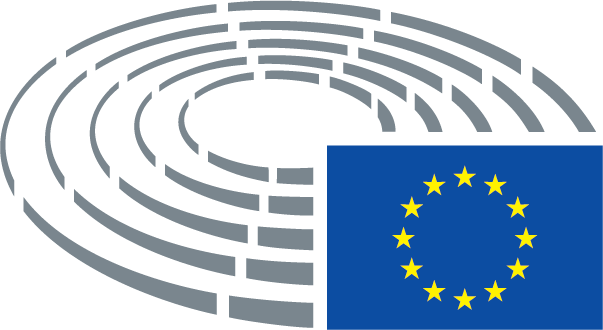 Kommissionens forslagÆndringsforslag(1)	Kommissionen vedtog den 11. december 2019 en meddelelse om den europæiske grønne pagt9, der indeholdt en køreplan hen imod en ny vækstpolitik for Europa og opstillede ambitiøse mål for bekæmpelse af klimaforandringer og for miljøbeskyttelse. I overensstemmelse med målsætningen om at opnå klimaneutralitet i EU senest i 2050 på en effektiv og retfærdig måde blev der i den europæiske grønne pagt bebudet en mekanisme for retfærdig omstilling, der skal sættes ind for at imødegå de klimamæssige udfordringer, uden at nogen lades i stikken. De mest sårbare regioner og mennesker er også dem, der er mest eksponeret for konsekvenserne af klimaforandringer og miljøforringelse. Samtidig vil det kræve betydelige strukturelle ændringer at forvalte omstillingen.(1)	Kommissionen vedtog den 11. december 2019 en meddelelse om den europæiske grønne pagt9, der indeholdt en køreplan hen imod en ny bæredygtig vækstpolitik for Europa og opstillede ambitiøse mål for bekæmpelse af klimaforandringer og for miljøbeskyttelse. I overensstemmelse med målsætningen om at nå Unionens 2030-mål for klima og energi og opnå klimaneutralitet i EU senest i 2050 på en effektiv og retfærdig måde som fastlagt i [forordning (EU) 2020/XXX om etablering af rammerne for at opnå klimaneutralitet og om ændring af forordning (EU) 2018/1999 ("den europæiske klimalov")] blev der i den europæiske grønne pagt bebudet en mekanisme for retfærdig omstilling, der skal sættes ind for at imødegå de sociale, økonomiske og miljømæssige udfordringer ved omstillingen til en klimaneutral, miljømæssigt bæredygtig, energi- og ressourceeffektiv cirkulær økonomi, uden at nogen lades i stikken. De mest sårbare regioner og mennesker er også dem, der er mest eksponeret for konsekvenserne af klimaforandringer og miljøforringelse. Samtidig vil det kræve betydelige strukturelle ændringer at forvalte omstillingen, også på baggrund af covid-19-krisen__________________________________9 COM(2019) 640 final.9 COM(2019) 640 final.Kommissionens forslagÆndringsforslag(1)	Kommissionen vedtog den 11. december 2019 en meddelelse om den europæiske grønne pagt9, der indeholdt en køreplan hen imod en ny vækstpolitik for Europa og opstillede ambitiøse mål for bekæmpelse af klimaforandringer og for miljøbeskyttelse. I overensstemmelse med målsætningen om at opnå klimaneutralitet i EU senest i 2050 på en effektiv og retfærdig måde blev der i den europæiske grønne pagt bebudet en mekanisme for retfærdig omstilling, der skal sættes ind for at imødegå de klimamæssige udfordringer, uden at nogen lades i stikken. De mest sårbare regioner og mennesker er også dem, der er mest eksponeret for konsekvenserne af klimaforandringer og miljøforringelse. Samtidig vil det kræve betydelige strukturelle ændringer at forvalte omstillingen.(1)	Kommissionen vedtog den 11. december 2019 en meddelelse om den europæiske grønne pagt9, der indeholdt en køreplan hen imod en ny politik for bæredygtig udvikling for Europa og opstillede ambitiøse mål for bekæmpelse af klimaforandringer og for miljøbeskyttelse. Med henblik på at nå Unionens 2030-mål for klima og energi og opnå klimaneutralitet i EU senest i 2040 på en effektiv og retfærdig måde blev der i den europæiske grønne pagt bebudet en mekanisme for retfærdig omstilling, der skal sættes ind for at imødegå de klimamæssige udfordringer, uden at nogen lades i stikken. De mest sårbare regioner og mennesker er også dem, der er mest eksponeret for konsekvenserne af klimaforandringer og miljøforringelse. Samtidig vil det kræve betydelige strukturelle ændringer at forvalte omstillingen.__________________________________9 COM(2019) 640 final.9 COM(2019) 640 final.Kommissionens forslagÆndringsforslag(1)	Kommissionen vedtog den 11. december 2019 en meddelelse om den europæiske grønne pagt9, der indeholdt en køreplan hen imod en ny vækstpolitik for Europa og opstillede ambitiøse mål for bekæmpelse af klimaforandringer og for miljøbeskyttelse. I overensstemmelse med målsætningen om at opnå klimaneutralitet i EU senest i 2050 på en effektiv og retfærdig måde blev der i den europæiske grønne pagt bebudet en mekanisme for retfærdig omstilling, der skal sættes ind for at imødegå de klimamæssige udfordringer, uden at nogen lades i stikken. De mest sårbare regioner og mennesker er også dem, der er mest eksponeret for konsekvenserne af klimaforandringer og miljøforringelse. Samtidig vil det kræve betydelige strukturelle ændringer at forvalte omstillingen.(1)	Kommissionen vedtog den 11. december 2019 en meddelelse om den europæiske grønne pagt9, der indeholdt en køreplan hen imod en ny vækstpolitik for Europa og opstillede ambitiøse mål for bekæmpelse af klimaforandringer og for miljøbeskyttelse. I overensstemmelse med målsætningen om at nå Unionens 2030-mål for klima og energi og opnå klimaneutralitet i EU senest i 2050 på en effektiv og retfærdig måde blev der i den europæiske grønne pagt bebudet en mekanisme for retfærdig omstilling, der skal sættes ind for at imødegå de klimamæssige udfordringer, uden at nogen lades i stikken. De mest sårbare regioner og mennesker er også dem, der er mest eksponeret for konsekvenserne af klimaforandringer og miljøforringelse. Samtidig vil det kræve betydelige strukturelle ændringer at forvalte omstillingen.__________________________________9 COM(2019) 640 final.9 COM(2019) 640 final.Kommissionens forslagÆndringsforslag(1)	Kommissionen vedtog den 11. december 2019 en meddelelse om den europæiske grønne pagt9, der indeholdt en køreplan hen imod en ny vækstpolitik for Europa og opstillede ambitiøse mål for bekæmpelse af klimaforandringer og for miljøbeskyttelse. I overensstemmelse med målsætningen om at opnå klimaneutralitet i EU senest i 2050 på en effektiv og retfærdig måde blev der i den europæiske grønne pagt bebudet en mekanisme for retfærdig omstilling, der skal sættes ind for at imødegå de klimamæssige udfordringer, uden at nogen lades i stikken. De mest sårbare regioner og mennesker er også dem, der er mest eksponeret for konsekvenserne af klimaforandringer og miljøforringelse. Samtidig vil det kræve betydelige strukturelle ændringer at forvalte omstillingen.(1)	Kommissionen vedtog den 11. december 2019 en meddelelse om den europæiske grønne pagt9, der indeholdt en køreplan hen imod en ny vækstpolitik for Europa og opstillede ambitiøse mål for bekæmpelse af klimaforandringer og for miljøbeskyttelse. I overensstemmelse med målsætningen om at opnå klimaneutralitet i EU på en effektiv og retfærdig måde og på grundlag af europæisk solidaritet blev der i den europæiske grønne pagt bebudet en mekanisme for retfærdig omstilling, der skal sættes ind for at imødegå omstillingens udfordringer, uden at nogen lades i stikken. De mest sårbare regioner og mennesker er også dem, der er mest eksponeret for konsekvenserne af klimaforandringer og miljøforringelse. Samtidig vil det kræve betydelige strukturelle ændringer at forvalte omstillingen.__________________________________9 COM(2019) 640 final.9 COM(2019) 640 final.Kommissionens forslagÆndringsforslag(1)	Kommissionen vedtog den 11. december 2019 en meddelelse om den europæiske grønne pagt9, der indeholdt en køreplan hen imod en ny vækstpolitik for Europa og opstillede ambitiøse mål for bekæmpelse af klimaforandringer og for miljøbeskyttelse. I overensstemmelse med målsætningen om at opnå klimaneutralitet i EU senest i 2050 på en effektiv og retfærdig måde blev der i den europæiske grønne pagt bebudet en mekanisme for retfærdig omstilling, der skal sættes ind for at imødegå de klimamæssige udfordringer, uden at nogen lades i stikken. De mest sårbare regioner og mennesker er også dem, der er mest eksponeret for konsekvenserne af klimaforandringer og miljøforringelse. Samtidig vil det kræve betydelige strukturelle ændringer at forvalte omstillingen.(1)	Kommissionen vedtog den 11. december 2019 en meddelelse om den europæiske grønne pagt9, der indeholdt en køreplan hen imod en såkaldt ny vækstpolitik for Europa og opstillede ambitiøse mål for bekæmpelse af klimaforandringer og for miljøbeskyttelse. I overensstemmelse med målsætningen om at opnå klimaneutralitet i EU på en effektiv og retfærdig måde blev der i den europæiske grønne pagt bebudet en mekanisme for retfærdig omstilling, der skal sættes ind for at imødegå omstillingen til en klimaneutral økonomi, uden at nogen lades i stikken. De mest sårbare regioner og mennesker er også dem, der er mest eksponeret for konsekvenserne af klimaforandringer og miljøforringelse. Samtidig vil det kræve betydelige strukturelle ændringer at forvalte omstillingen.__________________________________9 COM(2019) 640 final.9 COM(2019) 640 final.Kommissionens forslagÆndringsforslag(1a)	Forskellige lokalsamfund og borgere, afhængigt af deres sociale, geografiske og historiske omstændigheder, vil blive berørt på forskellige måder. Ikke alle medlemsstater, regioner og byer påbegynder omstillingen fra det samme udgangspunkt eller har den samme kapacitet til at gennemføre den. Samtidig er det vigtigt at anerkende, at ikke alle regioner og lokalsamfund vil få det samme ud af en omstilling til en klimaneutral økonomi, og dens socioøkonomiske aftryk, herunder velfærd og arbejdspladser, vil variere afhængigt af en lang række forskellige faktorer. Stigningen i beskæftigelsesmuligheder i omstillingsprognosen er ujævnt fordelt på forskellige regioner, mens jobskabelsen i nye sektorer ikke nødvendigvis stemmer godt overens, hverken tidsmæssigt eller geografisk, med de mistede arbejdspladser.Kommissionens forslagÆndringsforslag(1a)	Finansierings- og investeringsforanstaltningerne bør være i overensstemmelse med Unionens nuværende politiske prioriteter, f.eks. den europæiske grønne pagt og tilsagnet om at opnå klimaneutralitet senest i 2050, strategien "Europas digitale fremtid i støbeskeen" og den europæiske søjle for sociale rettigheder. Disse foranstaltninger bør støtte skabelsen eller bevarelsen af gode og bæredygtige job og grænseoverskridende aktiviteter i Unionen og bidrage til den europæiske økonomis grønne og digitale omstilling.Kommissionens forslagÆndringsforslag(2)	Kommissionen vedtog den 14. januar 2020 en meddelelse om en investeringsplan for den europæiske grønne pagt10, hvorved der oprettes en mekanisme for retfærdig omstilling, som skal fokusere på de regioner og sektorer, der er mest berørt af omstillingen i betragtning af deres afhængighed af fossile brændstoffer, herunder kul, tørv og olieskifer eller drivhusgasintensive industriprocesser, men som har mindst kapacitet til at finansiere de fornødne investeringer. Mekanismen for retfærdig omstilling består af tre søjler: en fond for retfærdig omstilling, der gennemføres under delt forvaltning, en særlig ordning for retfærdig omstilling under InvestEU og en lånefacilitet for den offentlige sektor for at mobilisere yderligere investeringer til de berørte regioner.(2)	Kommissionen vedtog den 14. januar 2020 en meddelelse om en investeringsplan for den europæiske grønne pagt 10, hvorved der oprettes en mekanisme for retfærdig omstilling, som skal fokusere på de regioner og sektorer, der er mest berørt af omstillingen i betragtning af deres afhængighed af fossile brændstoffer, navnlig kul, men også tørv og olieskifer eller drivhusgasintensive industriprocesser, men som har mindst kapacitet til at finansiere de fornødne investeringer, som kræves af Unionens klimapolitikker. Mekanismen for retfærdig omstilling består af tre søjler: en fond for retfærdig omstilling, der gennemføres under delt forvaltning, en særlig ordning for retfærdig omstilling under InvestEU og en lånefacilitet for den offentlige sektor for at mobilisere yderligere investeringer til de berørte regioner.__________________________________10 COM(2020) 21 final.10 COM(2020) 21 final.Kommissionens forslagÆndringsforslag(2)	Kommissionen vedtog den 14. januar 2020 en meddelelse om en investeringsplan for den europæiske grønne pagt 10, hvorved der oprettes en mekanisme for retfærdig omstilling, som skal fokusere på de regioner og sektorer, der er mest berørt af omstillingen i betragtning af deres afhængighed af fossile brændstoffer, herunder kul, tørv og olieskifer eller drivhusgasintensive industriprocesser, men som har mindst kapacitet til at finansiere de fornødne investeringer. Mekanismen for retfærdig omstilling består af tre søjler: en fond for retfærdig omstilling, der gennemføres under delt forvaltning, en særlig ordning for retfærdig omstilling under InvestEU og en lånefacilitet for den offentlige sektor for at mobilisere yderligere investeringer til de berørte regioner.(2)	Kommissionen vedtog den 14. januar 2020 en meddelelse om en investeringsplan for den europæiske grønne pagt 10, hvorved der oprettes en mekanisme for retfærdig omstilling, som skal fokusere på de regioner og sektorer, der er mest berørt af omstillingen i betragtning af deres afhængighed af fossile brændstoffer, herunder kul, tørv og olieskifer eller drivhusgasintensive industriprocesser, men som har mindst kapacitet til at finansiere de fornødne investeringer hen imod klimaneutralitet. Mekanismen for retfærdig omstilling består af tre søjler: en fond for retfærdig omstilling, der gennemføres under delt forvaltning, en særlig ordning for retfærdig omstilling under InvestEU og en lånefacilitet for den offentlige sektor for at mobilisere yderligere investeringer til de berørte regioner.__________________________________10 COM(2020) 21 final.10 COM(2020) 21 final.Kommissionens forslagÆndringsforslag(2)	Kommissionen vedtog den 14. januar 2020 en meddelelse om en investeringsplan for den europæiske grønne pagt 10, hvorved der oprettes en mekanisme for retfærdig omstilling, som skal fokusere på de regioner og sektorer, der er mest berørt af omstillingen i betragtning af deres afhængighed af fossile brændstoffer, herunder kul, tørv og olieskifer eller drivhusgasintensive industriprocesser, men som har mindst kapacitet til at finansiere de fornødne investeringer. Mekanismen for retfærdig omstilling består af tre søjler: en fond for retfærdig omstilling, der gennemføres under delt forvaltning, en særlig ordning for retfærdig omstilling under InvestEU og en lånefacilitet for den offentlige sektor for at mobilisere yderligere investeringer til de berørte regioner.(2)	Kommissionen vedtog den 14. januar 2020 en meddelelse om en investeringsplan for den europæiske grønne pagt 10, hvorved der oprettes en mekanisme for retfærdig omstilling, som skal fokusere på de regioner, mennesker og sektorer, der er mest berørt af omstillingen i betragtning af deres afhængighed af fossile brændstoffer, herunder kul, tørv og olieskifer eller drivhusgasintensive industriprocesser, men som har mindst kapacitet til at finansiere de fornødne investeringer. Mekanismen for retfærdig omstilling består af tre søjler: en fond for retfærdig omstilling, der gennemføres under delt forvaltning, en særlig ordning for retfærdig omstilling under InvestEU og en lånefacilitet for den offentlige sektor for at mobilisere yderligere investeringer til de berørte regioner.__________________________________10 COM(2020) 21 final.10 COM(2020) 21 final.Kommissionens forslagÆndringsforslag(3)	Kommissionen vedtog forslaget om oprettelse af en fond for retfærdig omstilling den 14. januar 202011. Med henblik på en bedre programmering og gennemførelse af fonden skal der vedtages territoriale planer for retfærdig omstilling, der skal fastlægge de vigtigste trin og frister i omstillingsprocessen og kortlægge, hvilke geografiske områder der påvirkes mest negativt af omstillingen til en klimaneutral økonomi, og som har mindst kapacitet til at imødegå de udfordringer, som omstillingen vil indebære.(3)	Kommissionen vedtog forslaget om oprettelse af en fond for retfærdig omstilling den 14. januar 202011. Med henblik på en bedre programmering og gennemførelse af fonden skal der vedtages territoriale planer for retfærdig omstilling, der skal fastlægge de vigtigste trin og frister i omstillingsprocessen, herunder retligt bindende datoer for udfasningen af alle fossile brændstoffer ifølge en tidsramme i overensstemmelse med målsætningen om at begrænse temperaturstigningen til 1,5 °C over det førindustrielle niveau, og kortlægge, hvilke geografiske områder der påvirkes mest negativt af omstillingen til en klimaneutral økonomi, og som har mindst kapacitet til at imødegå de udfordringer, som omstillingen vil indebære. Partnerskabsprincippet gælder for forberedelse, gennemførelse, overvågning og evaluering af de territoriale planer for retfærdig omstilling jf. artikel [7] i [Europa-Parlamentets og Rådets forordning (EU) 2020/xxx om oprettelse af Fonden for Retfærdig Omstilling ("FRO-forordningen")].__________________________________11 COM(2020) 22 final11 COM(2020) 22 finalKommissionens forslagÆndringsforslag(3)	Kommissionen vedtog forslaget om oprettelse af en fond for retfærdig omstilling den 14. januar 202011. Med henblik på en bedre programmering og gennemførelse af fonden skal der vedtages territoriale planer for retfærdig omstilling, der skal fastlægge de vigtigste trin og frister i omstillingsprocessen og kortlægge, hvilke geografiske områder der påvirkes mest negativt af omstillingen til en klimaneutral økonomi, og som har mindst kapacitet til at imødegå de udfordringer, som omstillingen vil indebære.(3)	Kommissionen vedtog forslaget om oprettelse af en fond for retfærdig omstilling den 14. januar 202011. Med henblik på en bedre programmering og gennemførelse af fonden skal der vedtages territoriale planer for retfærdig omstilling, der skal fastlægge de vigtigste trin og frister i omstillingsprocessen og kortlægge, hvilke geografiske områder der påvirkes mest negativt af omstillingen til en klimaneutral økonomi, og som har mindst kapacitet til at imødegå de skader, som omstillingen vil indebære.__________________________________11 COM(2020) 22 final11 COM(2020) 22 finalKommissionens forslagÆndringsforslag(3a)	Fonden for Retfærdig Omstilling er en væsentlig del af Unionens genopretnings- og modstandsdygtighedspakke og bør forblive en central del af pakken med tilsvarende betydelige ressourcer.Kommissionens forslagÆndringsforslag(3a)	Fonden for Retfærdig Omstilling er en væsentlig del af Unionens genopretnings- og modstandsdygtighedspakke og bør forblive en central del af pakken med tilhørende betydelige ressourcer.Kommissionens forslagÆndringsforslag(4)	Der bør oprettes en lånefacilitet for den offentlige sektor ("faciliteten"). Den udgør den tredje søjle i mekanismen for retfærdig omstilling og støtter offentlige enheder i deres investeringer. Sådanne investeringer bør opfylde de udviklingsbehov, der følger af de omstillingsudfordringer, der er beskrevet i de territoriale planer for retfærdig omstilling, som Kommissionen har vedtaget. De aktiviteter, der påtænkes at yde støtte til, bør være i overensstemmelse med og supplere dem, der støttes under de to andre søjler i mekanismen for retfærdig omstilling.(4)	Der bør oprettes en lånefacilitet for den offentlige sektor ("faciliteten"). Den udgør den tredje søjle i mekanismen for retfærdig omstilling og støtter offentlige enheder i deres investeringer. Sådanne investeringer bør opfylde de udviklingsbehov, der følger af de omstillingsudfordringer, der er beskrevet i de territoriale planer for retfærdig omstilling, som Kommissionen har vedtaget, og bør understøtte de overordnede mål i den europæiske grønne pagt, navnlig princippet om ikke at gøre væsentlig skade som omhandlet i Europa-Parlamentets og Rådets forordning (EU) 2020/8521a, og være i overensstemmelse med rammerne for bæredygtige aktiviteter som fastsat i EU's klassificeringssystem, som er oprettet i denne forordning. De aktiviteter, der påtænkes at yde støtte til, bør være i overensstemmelse med og supplere dem, der støttes under de to andre søjler i mekanismen for retfærdig omstilling, for at sikre, at alle tre søjler arbejder hen imod de samme mål, og de bør ikke fortrænge investeringer fra den private sektor, der vil blive lettet gennem mekanismen for retfærdig omstilling._________________1a Europa-Parlamentets og Rådets forordning (EU) 2020/852 af 18. juni 2020 om oprettelse af en ramme til fremme af bæredygtige investeringer og om ændring af forordning (EU) 2019/2088 (EUT L 198 af 22.6.2020, s. 13).Kommissionens forslagÆndringsforslag(4)	Der bør oprettes en lånefacilitet for den offentlige sektor ("faciliteten"). Den udgør den tredje søjle i mekanismen for retfærdig omstilling og støtter offentlige enheder i deres investeringer. Sådanne investeringer bør opfylde de udviklingsbehov, der følger af de omstillingsudfordringer, der er beskrevet i de territoriale planer for retfærdig omstilling, som Kommissionen har vedtaget. De aktiviteter, der påtænkes at yde støtte til, bør være i overensstemmelse med og supplere dem, der støttes under de to andre søjler i mekanismen for retfærdig omstilling.(4)	Der bør oprettes en lånefacilitet for den offentlige sektor ("faciliteten"). Den udgør den tredje søjle i mekanismen for retfærdig omstilling og støtter offentlige enheder i deres investeringer. Sådanne investeringer bør opfylde de udviklingsbehov, der følger af de omstillingsudfordringer, der er beskrevet i de territoriale planer for retfærdig omstilling, som Kommissionen har vedtaget. De aktiviteter, der påtænkes at yde støtte til, bør være i overensstemmelse med Europa-Parlamentets og Rådets forordning (EU) 2019/20881a og sikre synergier med dem, der støttes under de to andre søjler i mekanismen for retfærdig omstilling. Investeringer, der er uforenelige med opfyldelsen af Unionens klima- og miljømålsætninger, bør ikke være støtteberettigede i henhold til denne facilitet._________________1a Europa-Parlamentets og Rådets forordning (EU) 2019/2088 af 27. november 2019 om bæredygtighedsrelaterede oplysninger i sektoren for finansielle tjenesteydelser (EUT L 317 af 9.12.2019, s. 1).Kommissionens forslagÆndringsforslag(4)	Der bør oprettes en lånefacilitet for den offentlige sektor ("faciliteten"). Den udgør den tredje søjle i mekanismen for retfærdig omstilling og støtter offentlige enheder i deres investeringer. Sådanne investeringer bør opfylde de udviklingsbehov, der følger af de omstillingsudfordringer, der er beskrevet i de territoriale planer for retfærdig omstilling, som Kommissionen har vedtaget. De aktiviteter, der påtænkes at yde støtte til, bør være i overensstemmelse med og supplere dem, der støttes under de to andre søjler i mekanismen for retfærdig omstilling.(4)	Der bør oprettes en lånefacilitet for den offentlige sektor ("faciliteten"). Den udgør den tredje søjle i mekanismen for retfærdig omstilling og støtter offentlige enheder i deres investeringer. Sådanne investeringer bør være i overensstemmelse med Unionens politikker, være i overensstemmelse med Parisaftalen og dens forpligtelse om at opnå klimaneutralitet senest i 2050 og opfylde de udviklingsbehov, der følger af de omstillingsudfordringer, der er beskrevet i de territoriale planer for retfærdig omstilling, som Kommissionen har vedtaget. De aktiviteter, der påtænkes at yde støtte til, bør være i overensstemmelse med og supplere dem, der støttes under de to andre søjler i mekanismen for retfærdig omstilling. Faciliteten må ikke støtte aktiviteter, der er udelukket i henhold til artikel [5] i [forordning (EU) 2020/XXX om oprettelse af Fonden for Retfærdig Omstilling ("FRO-forordningen")].Kommissionens forslagÆndringsforslag(4)	Der bør oprettes en lånefacilitet for den offentlige sektor ("faciliteten"). Den udgør den tredje søjle i mekanismen for retfærdig omstilling og støtter offentlige enheder i deres investeringer. Sådanne investeringer bør opfylde de udviklingsbehov, der følger af de omstillingsudfordringer, der er beskrevet i de territoriale planer for retfærdig omstilling, som Kommissionen har vedtaget. De aktiviteter, der påtænkes at yde støtte til, bør være i overensstemmelse med og supplere dem, der støttes under de to andre søjler i mekanismen for retfærdig omstilling.(4)	Der bør oprettes en lånefacilitet for den offentlige sektor ("faciliteten"). Den udgør den tredje søjle i mekanismen for retfærdig omstilling og støtter offentlige enheder i deres investeringer. Sådanne investeringer bør opfylde de udviklingsbehov, der følger af de omstillingsudfordringer, der er beskrevet i de territoriale planer for retfærdig omstilling, som Kommissionen har vedtaget, og være i overensstemmelse med målet om en klimaneutral Union senest i 2050. De aktiviteter, der påtænkes at yde støtte til, bør være i overensstemmelse med og supplere dem, der støttes under de to andre søjler i mekanismen for retfærdig omstilling.Kommissionens forslagÆndringsforslag(4)	Der bør oprettes en lånefacilitet for den offentlige sektor ("faciliteten"). Den udgør den tredje søjle i mekanismen for retfærdig omstilling og støtter offentlige enheder i deres investeringer. Sådanne investeringer bør opfylde de udviklingsbehov, der følger af de omstillingsudfordringer, der er beskrevet i de territoriale planer for retfærdig omstilling, som Kommissionen har vedtaget. De aktiviteter, der påtænkes at yde støtte til, bør være i overensstemmelse med og supplere dem, der støttes under de to andre søjler i mekanismen for retfærdig omstilling.(4)	Der bør oprettes en lånefacilitet for den offentlige sektor ("faciliteten"). Den udgør den tredje søjle i mekanismen for retfærdig omstilling og støtter offentlige enheder i deres investeringer. Sådanne investeringer bør opfylde de udviklingsbehov, der følger af de omstillingsudfordringer, der er beskrevet i de territoriale planer for retfærdig omstilling, som de kompetente myndigheder har vedtaget, og som Kommissionen har godkendt. De aktiviteter, der påtænkes at yde støtte til, bør være i overensstemmelse med og supplere dem, der støttes under de to andre søjler i mekanismen for retfærdig omstilling.Kommissionens forslagÆndringsforslag(4)	Der bør oprettes en lånefacilitet for den offentlige sektor ("faciliteten"). Den udgør den tredje søjle i mekanismen for retfærdig omstilling og støtter offentlige enheder i deres investeringer. Sådanne investeringer bør opfylde de udviklingsbehov, der følger af de omstillingsudfordringer, der er beskrevet i de territoriale planer for retfærdig omstilling, som Kommissionen har vedtaget. De aktiviteter, der påtænkes at yde støtte til, bør være i overensstemmelse med og supplere dem, der støttes under de to andre søjler i mekanismen for retfærdig omstilling.(4)	Der bør oprettes en lånefacilitet for den offentlige sektor ("faciliteten"). Den udgør den tredje søjle i mekanismen for retfærdig omstilling og støtter offentlige enheder i deres investeringer. Sådanne investeringer bør opfylde de udviklingsbehov, der følger af de omstillingsskader, der er beskrevet i de territoriale planer for retfærdig omstilling, som Kommissionen har vedtaget. De aktiviteter, der påtænkes at yde støtte til, bør være i overensstemmelse med og supplere dem, der støttes under de to andre søjler i mekanismen for retfærdig omstilling.Kommissionens forslagÆndringsforslag(4a)	Den ødelæggende økonomiske og sociale effekt af covid-19-krisen svækker den offentlige og private investeringskapacitet og begrænser dermed de finansielle ressourcer, der er nødvendige for overgangen til en klimaneutral og ressourceeffektiv Union. I den forbindelse bør faciliteten inden for rammerne af Next Generation EU bidrage til at mindske dette hul og give medlemsstaterne mulighed for at foretage de investeringer, der er nødvendige for at fremme opfyldelsen af Unionens langsigtede bæredygtighedsprioriteter.Kommissionens forslagÆndringsforslag(5)	For at fremme den økonomiske diversificering inden for områder, der påvirkes af omstillingen, bør faciliteten dække en bred vifte af investeringer, på betingelse af at de bidrager til at opfylde udviklingsbehovene i forbindelse med omstillingen til en klimaneutral økonomi, som beskrevet i de territoriale planer for retfærdig omstilling. De investeringer, der støttes, kan omfatte energi- og transportinfrastruktur, fjernvarmenet, grøn mobilitet, intelligent affaldshåndtering, ren energi, energibesparende foranstaltninger, herunder renovering og ombygning af bygninger, støtte til omstillingen til en cirkulær økonomi, landskabsretablering og dekontaminering af jord samt opkvalificering, omskoling, erhvervsuddannelse og social infrastruktur, herunder socialt boligbyggeri. Infrastrukturudvikling kan også omfatte løsninger, der styrker modstandsdygtigheden over for katastrofer. En omfattende investeringstilgang bør især fremmes i områder med betydelige omstillingsbehov. Investeringer i andre sektorer kan også støttes, hvis de er i overensstemmelse med de vedtagne territoriale planer for retfærdig omstilling. Ved at støtte investeringer, der ikke genererer tilstrækkelige indtægter, har faciliteten til formål at stille yderligere midler til rådighed for offentlige enheder, der er nødvendige for at imødegå de sociale, økonomiske og miljømæssige udfordringer som følge af deres tilpasning til klimaomstillingen. For at medvirke til at identificere investeringer med en særligt positiv miljøvirkning, der er støtteberettigede under faciliteten, kan EU's klassificeringssystem for miljømæssigt bæredygtige økonomiske aktiviteter benyttes.(5)	For at fremme den økonomiske diversificering inden for områder, der påvirkes af omstillingen, bør faciliteten dække en bred vifte af investeringer, på betingelse af at de bidrager til at opfylde udviklingsbehovene i forbindelse med omstillingen til Unionens 2030-mål for klima og energi og en klimaneutral økonomi i Unionen senest i 2040, som beskrevet i de territoriale planer for retfærdig omstilling. De investeringer, der støttes, kan omfatte rene teknologier og infrastruktur til vedvarende og højeffektive fjernvarmenet baseret på vedvarende energi, rene teknologier og infrastruktur til omstillingen til nulemissionsmobilitet, intelligent affaldshåndtering, energibesparende foranstaltninger, herunder renovering og ombygning af bygninger, støtte til omstillingen til en ugiftig cirkulær økonomi, landskabsretablering og dekontaminering af jord i overensstemmelse med princippet om, at forureneren betaler, samt opkvalificering, omskoling, erhvervsuddannelse og social infrastruktur, herunder socialt boligbyggeri. Infrastrukturudvikling kan også omfatte løsninger, der styrker modstandsdygtigheden over for miljøkatastrofer. En omfattende investeringstilgang bør især fremmes i områder med betydelige omstillingsbehov. Ved at støtte investeringer, der ikke genererer tilstrækkelige indtægter, har faciliteten til formål at stille yderligere midler til rådighed for offentlige enheder, der er nødvendige for at imødegå de sociale, økonomiske og miljømæssige udfordringer som følge af deres omstilling til en klimaneutral, miljømæssigt bæredygtig, energi- og ressourceeffektiv cirkulær økonomi. For at medvirke til at identificere investeringer med en særligt positiv miljøvirkning, der er støtteberettigede under faciliteten, og som kan udgøre et væsentligt bidrag til Unionens mål om bæredygtighed under hensyntagen til princippet om ikke at gøre væsentlig skade som omhandlet i forordning (EU) 2020/852, skal EU's klassificeringssystem, som er oprettet i denne forordning for miljømæssigt bæredygtige økonomiske aktiviteter, benyttes.Investeringer bør gennemgås med henblik på at bestemme, om de har en miljø- eller klimamæssig eller social virkning, og de bør om nødvendigt underkastes bæredygtighedsgodkendelse i overensstemmelse med retningslinjer, der udvikles af Kommissionen.Kommissionens forslagÆndringsforslag(5)	For at fremme den økonomiske diversificering inden for områder, der påvirkes af omstillingen, bør faciliteten dække en bred vifte af investeringer, på betingelse af at de bidrager til at opfylde udviklingsbehovene i forbindelse med omstillingen til en klimaneutral økonomi, som beskrevet i de territoriale planer for retfærdig omstilling. De investeringer, der støttes, kan omfatte energi- og transportinfrastruktur, fjernvarmenet, grøn mobilitet, intelligent affaldshåndtering, ren energi, energibesparende foranstaltninger, herunder renovering og ombygning af bygninger, støtte til omstillingen til en cirkulær økonomi, landskabsretablering og dekontaminering af jord samt opkvalificering, omskoling, erhvervsuddannelse og social infrastruktur, herunder socialt boligbyggeri. Infrastrukturudvikling kan også omfatte løsninger, der styrker modstandsdygtigheden over for katastrofer. En omfattende investeringstilgang bør især fremmes i områder med betydelige omstillingsbehov. Investeringer i andre sektorer kan også støttes, hvis de er i overensstemmelse med de vedtagne territoriale planer for retfærdig omstilling. Ved at støtte investeringer, der ikke genererer tilstrækkelige indtægter, har faciliteten til formål at stille yderligere midler til rådighed for offentlige enheder, der er nødvendige for at imødegå de sociale, økonomiske og miljømæssige udfordringer som følge af deres tilpasning til klimaomstillingen. For at medvirke til at identificere investeringer med en særligt positiv miljøvirkning, der er støtteberettigede under faciliteten, kan EU's klassificeringssystem for miljømæssigt bæredygtige økonomiske aktiviteter benyttes.(5)	For at fremme den økonomiske diversificering og modernisering inden for områder, der påvirkes mest negativt af omstillingen til en klimaneutral økonomi, bør faciliteten dække en bred vifte af investeringer, på betingelse af at de bidrager til at opfylde udviklingsbehovene i forbindelse med omstillingen til Unionens 2030-mål for klima og energi og en klimaneutral økonomi senest i 2050, som beskrevet i de territoriale planer for retfærdig omstilling. De investeringer, der støttes, kan omfatte bæredygtig teknologi og infrastruktur til ren, prismæssigt overkommelig og vedvarende energi og miljøvenlig og kulstoffattig transport, fjernvarmenet, grøn, intelligent og bæredygtig mobilitet, investeringer i forsknings- og innovationsaktiviteter, herunder i universiteter og offentlige forskningsinstitutioner, der fremmer overførslen af avancerede og markedsmodne teknologier, investeringer i digitalisering, intelligent affaldshåndtering, reduktion af drivhusgasemissioner, ren energi, energibesparende foranstaltninger, herunder renovering og ombygning af bygninger, støtte til omstillingen til en cirkulær økonomi, landskabsretablering og dekontaminering af jord, når princippet om, at forureneren betaler, ikke kan anvendes, samt opkvalificering, omskoling, erhvervsuddannelse og social infrastruktur, herunder socialt boligbyggeri. Infrastrukturudvikling kan også omfatte løsninger, der styrker modstandsdygtigheden over for katastrofer. En omfattende investeringstilgang bør især fremmes i områder med betydelige omstillingsbehov. Investeringer i andre sektorer kan også støttes, hvis de er i overensstemmelse med de vedtagne territoriale planer for retfærdig omstilling. Ved at støtte investeringer, der ikke genererer tilstrækkelige indtægter, har faciliteten til formål at stille yderligere midler til rådighed for offentlige enheder, der er nødvendige for at imødegå de sociale, økonomiske og miljømæssige udfordringer som følge af deres tilpasning til klimaomstillingen. For at medvirke til at identificere investeringer med en særligt positiv miljøvirkning, der er støtteberettigede under faciliteten, skal EU's klassificeringssystem for miljømæssigt bæredygtige økonomiske aktiviteter benyttes.Kommissionens forslagÆndringsforslag(5)	For at fremme den økonomiske diversificering inden for områder, der påvirkes af omstillingen, bør faciliteten dække en bred vifte af investeringer, på betingelse af at de bidrager til at opfylde udviklingsbehovene i forbindelse med omstillingen til en klimaneutral økonomi, som beskrevet i de territoriale planer for retfærdig omstilling. De investeringer, der støttes, kan omfatte energi- og transportinfrastruktur, fjernvarmenet, grøn mobilitet, intelligent affaldshåndtering, ren energi, energibesparende foranstaltninger, herunder renovering og ombygning af bygninger, støtte til omstillingen til en cirkulær økonomi, landskabsretablering og dekontaminering af jord samt opkvalificering, omskoling, erhvervsuddannelse og social infrastruktur, herunder socialt boligbyggeri. Infrastrukturudvikling kan også omfatte løsninger, der styrker modstandsdygtigheden over for katastrofer. En omfattende investeringstilgang bør især fremmes i områder med betydelige omstillingsbehov. Investeringer i andre sektorer kan også støttes, hvis de er i overensstemmelse med de vedtagne territoriale planer for retfærdig omstilling. Ved at støtte investeringer, der ikke genererer tilstrækkelige indtægter, har faciliteten til formål at stille yderligere midler til rådighed for offentlige enheder, der er nødvendige for at imødegå de sociale, økonomiske og miljømæssige udfordringer som følge af deres tilpasning til klimaomstillingen. For at medvirke til at identificere investeringer med en særligt positiv miljøvirkning, der er støtteberettigede under faciliteten, kan EU's klassificeringssystem for miljømæssigt bæredygtige økonomiske aktiviteter benyttes.(5)	For at fremme den økonomiske diversificering inden for områder, der påvirkes af omstillingen, bør faciliteten dække en bred vifte af investeringer, på betingelse af at de bidrager til at opfylde udviklingsbehovene i forbindelse med omstillingen til en klimaneutral, miljømæssigt bæredygtig, energi- og ressourceeffektiv og cirkulær økonomi i Unionen senest i 2050, som beskrevet i de territoriale planer for retfærdig omstilling. De investeringer, der støttes, kan omfatte teknologi til at understøtte dekarbonisering af energisektoren, fjernvarmenet, bæredygtig mobilitet, affaldsforebyggelsesforanstaltninger, ren og vedvarende energi, energibesparende foranstaltninger, herunder renovering og ombygning af bygninger, bæredygtig bioøkonomi, støtte til omstillingen til en cirkulær økonomi, retablering af landskaber og økosystemer og dekontaminering af jord samt opkvalificering, omskoling, erhvervsuddannelse og social infrastruktur, herunder socialt boligbyggeri. Infrastrukturudvikling kan også omfatte løsninger, der styrker modstandsdygtigheden over for katastrofer. En omfattende investeringstilgang, i overensstemmelse med målene for bæredygtig udvikling (SDG'er) og målene i Parisaftalen, bør især fremmes i områder med betydelige omstillingsbehov. Investeringer i andre sektorer kan også støttes, hvis de er i overensstemmelse med Unionens 2030-mål for klima og energi og dens forpligtelse til en klimaneutral økonomi senest i 2050 med princippet om ikke at gøre væsentlig skade som omhandlet i forordning (EU) 2020/852 og med de vedtagne territoriale planer for retfærdig omstilling. Ved at støtte investeringer, der ikke genererer tilstrækkelige indtægter, har faciliteten til formål at stille yderligere midler til rådighed for offentlige enheder, der er nødvendige for at imødegå de sociale, økonomiske og miljømæssige udfordringer som følge af deres tilpasning til klimaomstillingen.Kommissionens forslagÆndringsforslag(5)	For at fremme den økonomiske diversificering inden for områder, der påvirkes af omstillingen, bør faciliteten dække en bred vifte af investeringer, på betingelse af at de bidrager til at opfylde udviklingsbehovene i forbindelse med omstillingen til en klimaneutral økonomi, som beskrevet i de territoriale planer for retfærdig omstilling. De investeringer, der støttes, kan omfatte energi- og transportinfrastruktur, fjernvarmenet, grøn mobilitet, intelligent affaldshåndtering, ren energi, energibesparende foranstaltninger, herunder renovering og ombygning af bygninger, støtte til omstillingen til en cirkulær økonomi, landskabsretablering og dekontaminering af jord samt opkvalificering, omskoling, erhvervsuddannelse og social infrastruktur, herunder socialt boligbyggeri. Infrastrukturudvikling kan også omfatte løsninger, der styrker modstandsdygtigheden over for katastrofer. En omfattende investeringstilgang bør især fremmes i områder med betydelige omstillingsbehov. Investeringer i andre sektorer kan også støttes, hvis de er i overensstemmelse med de vedtagne territoriale planer for retfærdig omstilling. Ved at støtte investeringer, der ikke genererer tilstrækkelige indtægter, har faciliteten til formål at stille yderligere midler til rådighed for offentlige enheder, der er nødvendige for at imødegå de sociale, økonomiske og miljømæssige udfordringer som følge af deres tilpasning til klimaomstillingen. For at medvirke til at identificere investeringer med en særligt positiv miljøvirkning, der er støtteberettigede under faciliteten, kan EU's klassificeringssystem for miljømæssigt bæredygtige økonomiske aktiviteter benyttes.(5)	For at fremme den økonomiske diversificering inden for områder, der påvirkes af omstillingen, bør faciliteten dække en bred vifte af investeringer, på betingelse af at de bidrager til at opfylde udviklingsbehovene i forbindelse med omstillingen til en klimaneutral og cirkulær økonomi, som beskrevet i de territoriale planer for retfærdig omstilling. De investeringer, der støttes, kan omfatte kulstoffattig energi- og transportinfrastruktur, fjernvarmenet, grøn mobilitet, intelligent affalds- og vandhåndtering og infrastruktur, ren energi, energibesparende foranstaltninger, herunder renovering og ombygning af bygninger, støtte til omstillingen til en cirkulær økonomi, landskabsretablering og dekontaminering af jord samt opkvalificering, omskoling, erhvervsuddannelse og social infrastruktur, herunder socialt boligbyggeri. Infrastrukturudvikling kan også omfatte løsninger, der styrker modstandsdygtigheden over for katastrofer. En omfattende investeringstilgang bør især fremmes i områder med betydelige omstillingsbehov. Investeringer i andre sektorer kan også støttes, hvis de er i overensstemmelse med de vedtagne territoriale planer for retfærdig omstilling og direkte gavner lokalsamfundene i de berørte regioner og reducerer de sociale og økonomiske omkostninger ved omstillingen til et klimaneutralt Europa senest i 2050. Ved at støtte investeringer, der ikke genererer tilstrækkelige indtægter, har faciliteten til formål at stille yderligere midler til rådighed for offentlige enheder, der er nødvendige for at imødegå de sociale, økonomiske og miljømæssige udfordringer som følge af deres tilpasning til klimaomstillingen. For at medvirke til at identificere investeringer med en særligt positiv miljøvirkning, der er støtteberettigede under faciliteten, skal EU's klassificeringssystem for miljømæssigt bæredygtige økonomiske aktiviteter benyttes, og princippet om ikke at gøre væsentlig skade som omhandlet i forordning (EU) 2020/852 skal respekteres.Kommissionens forslagÆndringsforslag(5)	For at fremme den økonomiske diversificering inden for områder, der påvirkes af omstillingen, bør faciliteten dække en bred vifte af investeringer, på betingelse af at de bidrager til at opfylde udviklingsbehovene i forbindelse med omstillingen til en klimaneutral økonomi, som beskrevet i de territoriale planer for retfærdig omstilling. De investeringer, der støttes, kan omfatte energi- og transportinfrastruktur, fjernvarmenet, grøn mobilitet, intelligent affaldshåndtering, ren energi, energibesparende foranstaltninger, herunder renovering og ombygning af bygninger, støtte til omstillingen til en cirkulær økonomi, landskabsretablering og dekontaminering af jord samt opkvalificering, omskoling, erhvervsuddannelse og social infrastruktur, herunder socialt boligbyggeri. Infrastrukturudvikling kan også omfatte løsninger, der styrker modstandsdygtigheden over for katastrofer. En omfattende investeringstilgang bør især fremmes i områder med betydelige omstillingsbehov. Investeringer i andre sektorer kan også støttes, hvis de er i overensstemmelse med de vedtagne territoriale planer for retfærdig omstilling. Ved at støtte investeringer, der ikke genererer tilstrækkelige indtægter, har faciliteten til formål at stille yderligere midler til rådighed for offentlige enheder, der er nødvendige for at imødegå de sociale, økonomiske og miljømæssige udfordringer som følge af deres tilpasning til klimaomstillingen. For at medvirke til at identificere investeringer med en særligt positiv miljøvirkning, der er støtteberettigede under faciliteten, kan EU's klassificeringssystem for miljømæssigt bæredygtige økonomiske aktiviteter benyttes.(5)	For at fremme den økonomiske diversificering inden for områder, der påvirkes af omstillingen, bør faciliteten dække en bred vifte af investeringer, på betingelse af at de bidrager til at opfylde udviklingsbehovene i forbindelse med omstillingen til en klimaneutral økonomi, som beskrevet i de territoriale planer for retfærdig omstilling. De investeringer, der støttes, kan omfatte energi- og transportinfrastruktur, fjernvarmenet, lokal offentlig transport, affaldshåndtering, ren energi, energibesparende foranstaltninger, herunder renovering og ombygning af bygninger, støtte til omstillingen til en cirkulær økonomi, landskabsretablering og dekontaminering af jord samt opkvalificering, omskoling, erhvervsuddannelse og social infrastruktur, herunder socialt boligbyggeri. Infrastrukturudvikling kan også omfatte løsninger, der styrker modstandsdygtigheden over for katastrofer. En omfattende investeringstilgang bør især fremmes i områder med betydelige omstillingsbehov. Investeringer i andre sektorer kan også støttes, hvis de er i overensstemmelse med de vedtagne territoriale planer for retfærdig omstilling. Ved at støtte investeringer, der ikke genererer tilstrækkelige indtægter, har faciliteten til formål at stille yderligere midler til rådighed for offentlige enheder, der er nødvendige for at imødegå de sociale, økonomiske og miljømæssige skader som følge af deres tilpasning til omstillingen til en klimaneutral økonomi.Kommissionens forslagÆndringsforslag(5)	For at fremme den økonomiske diversificering inden for områder, der påvirkes af omstillingen, bør faciliteten dække en bred vifte af investeringer, på betingelse af at de bidrager til at opfylde udviklingsbehovene i forbindelse med omstillingen til en klimaneutral økonomi, som beskrevet i de territoriale planer for retfærdig omstilling. De investeringer, der støttes, kan omfatte energi- og transportinfrastruktur, fjernvarmenet, grøn mobilitet, intelligent affaldshåndtering, ren energi, energibesparende foranstaltninger, herunder renovering og ombygning af bygninger, støtte til omstillingen til en cirkulær økonomi, landskabsretablering og dekontaminering af jord samt opkvalificering, omskoling, erhvervsuddannelse og social infrastruktur, herunder socialt boligbyggeri. Infrastrukturudvikling kan også omfatte løsninger, der styrker modstandsdygtigheden over for katastrofer. En omfattende investeringstilgang bør især fremmes i områder med betydelige omstillingsbehov. Investeringer i andre sektorer kan også støttes, hvis de er i overensstemmelse med de vedtagne territoriale planer for retfærdig omstilling. Ved at støtte investeringer, der ikke genererer tilstrækkelige indtægter, har faciliteten til formål at stille yderligere midler til rådighed for offentlige enheder, der er nødvendige for at imødegå de sociale, økonomiske og miljømæssige udfordringer som følge af deres tilpasning til klimaomstillingen. For at medvirke til at identificere investeringer med en særligt positiv miljøvirkning, der er støtteberettigede under faciliteten, kan EU's klassificeringssystem for miljømæssigt bæredygtige økonomiske aktiviteter benyttes.(5)	For at fremme den økonomiske diversificering inden for områder, der påvirkes af omstillingen, bør faciliteten dække en bred vifte af investeringer, på betingelse af at de bidrager til at opfylde udviklingsbehovene i forbindelse med omstillingen til en klimaneutral og cirkulær økonomi, som beskrevet i de territoriale planer for retfærdig omstilling. De investeringer, der støttes, kan omfatte energi- og transportinfrastruktur, fjernvarmenet, grøn mobilitet, intelligent affaldshåndtering, ren energi, energibesparende foranstaltninger, herunder renovering og ombygning af bygninger, støtte til omstillingen til en cirkulær økonomi, landskabsretablering og dekontaminering af jord samt opkvalificering, omskoling, erhvervsuddannelse og social infrastruktur, herunder socialt boligbyggeri. Infrastrukturudvikling kan også omfatte løsninger, der styrker modstandsdygtigheden over for katastrofer. En omfattende investeringstilgang bør især fremmes i områder med betydelige omstillingsbehov. Investeringer i andre sektorer kan også støttes, hvis de er i overensstemmelse med de vedtagne territoriale planer for retfærdig omstilling. Ved at støtte investeringer, der ikke genererer tilstrækkelige indtægter, har faciliteten til formål at stille yderligere midler til rådighed for offentlige enheder, der er nødvendige for at imødegå de sociale, økonomiske og miljømæssige udfordringer som følge af deres tilpasning til klimaomstillingen. For at medvirke til at identificere investeringer med en særligt positiv miljøvirkning, der er støtteberettigede under faciliteten, skal EU's klassificeringssystem for miljømæssigt bæredygtige økonomiske aktiviteter benyttes, og princippet om ikke at gøre væsentlig skade som omhandlet i forordning (EU) 2020/852 skal respekteres.Kommissionens forslagÆndringsforslag(5)	For at fremme den økonomiske diversificering inden for områder, der påvirkes af omstillingen, bør faciliteten dække en bred vifte af investeringer, på betingelse af at de bidrager til at opfylde udviklingsbehovene i forbindelse med omstillingen til en klimaneutral økonomi, som beskrevet i de territoriale planer for retfærdig omstilling. De investeringer, der støttes, kan omfatte energi- og transportinfrastruktur, fjernvarmenet, grøn mobilitet, intelligent affaldshåndtering, ren energi, energibesparende foranstaltninger, herunder renovering og ombygning af bygninger, støtte til omstillingen til en cirkulær økonomi, landskabsretablering og dekontaminering af jord samt opkvalificering, omskoling, erhvervsuddannelse og social infrastruktur, herunder socialt boligbyggeri. Infrastrukturudvikling kan også omfatte løsninger, der styrker modstandsdygtigheden over for katastrofer. En omfattende investeringstilgang bør især fremmes i områder med betydelige omstillingsbehov. Investeringer i andre sektorer kan også støttes, hvis de er i overensstemmelse med de vedtagne territoriale planer for retfærdig omstilling. Ved at støtte investeringer, der ikke genererer tilstrækkelige indtægter, har faciliteten til formål at stille yderligere midler til rådighed for offentlige enheder, der er nødvendige for at imødegå de sociale, økonomiske og miljømæssige udfordringer som følge af deres tilpasning til klimaomstillingen. For at medvirke til at identificere investeringer med en særligt positiv miljøvirkning, der er støtteberettigede under faciliteten, kan EU's klassificeringssystem for miljømæssigt bæredygtige økonomiske aktiviteter benyttes.(5)	For at fremme den økonomiske diversificering inden for områder, der påvirkes af omstillingen, bør faciliteten dække en bredere vifte af investeringer sammenlignet med den første søjle, på betingelse af at de bidrager til at opfylde udviklingsbehovene i forbindelse med omstillingen til en klimaneutral økonomi i Unionen, som beskrevet i de territoriale planer for retfærdig omstilling. De investeringer, der støttes, kan omfatte energi- og transportinfrastruktur, fjernvarme, grøn mobilitet, intelligent affaldshåndtering, ren energi, energibesparende foranstaltninger, herunder renovering og ombygning af bygninger, støtte til omstillingen til en cirkulær økonomi, landskabsretablering og dekontaminering af jord samt opkvalificering, omskoling, erhvervsuddannelse og social infrastruktur, herunder socialt boligbyggeri. Infrastrukturudvikling kan også omfatte løsninger, der styrker modstandsdygtigheden over for katastrofer. Investeringer i naturgas som en overgangsteknologi mod vedvarende energikilder (RES) og en effektiv og prismæssigt overkommelig måde til at skifte brændstof fra kilder med større emissioner bør tages i betragtning. En omfattende investeringstilgang bør især fremmes i områder med betydelige omstillingsbehov. Investeringer i andre sektorer kan også støttes, hvis de er i overensstemmelse med de vedtagne territoriale planer for retfærdig omstilling. Ved at støtte investeringer, der ikke genererer tilstrækkelige indtægter, har faciliteten til formål at stille yderligere midler til rådighed for offentlige enheder, der er nødvendige for at imødegå de sociale, økonomiske og miljømæssige udfordringer som følge af deres tilpasning til klimaomstillingen.Kommissionens forslagÆndringsforslag(5a)	Horisontale principper som fastsat i artikel 3 i traktaten om Den Europæiske Union (TEU) og i artikel 10 i traktaten om Den Europæiske Unions funktionsmåde (TEUF), herunder nærhedsprincippet og proportionalitetsprincippet, jf. artikel 5 i TEU, bør respekteres i forbindelse med gennemførelsen af faciliteten, idet der tages hensyn til Den Europæiske Unions charter om grundlæggende rettigheder. Medlemsstaterne bør også overholde forpligtelserne i De Forenede Nationers konvention om barnets rettigheder og De Forenede Nationers konvention om rettigheder for personer med handicap og sikre tilgængelighed i overensstemmelse med konventionens artikel 9 og i overensstemmelse med Unionens lovgivning, der harmoniserer tilgængelighedskrav til produkter og tjenesteydelser. Faciliteten bør ikke støtte aktioner, som bidrager til nogen form for segregering eller udstødelse, eller støtte infrastruktur, der er utilgængelig for personer med handicap. Medlemsstaterne og Kommissionen bør tilstræbe at fjerne uligheder og fremme ligestilling mellem mænd og kvinder og integrere kønsaspektet samt bekæmpe forskelsbehandling på grundlag af køn, race eller etnisk oprindelse, religion eller tro, handicap, alder eller seksuel orientering.Kommissionens forslagÆndringsforslag(5a)	Kommissionen bør vedtage en udelukkelsesliste over investeringer, der modvirker de mål, som er fastsat i Parisaftalen og den europæiske grønne pagt, og som ikke er i overensstemmelse med Den Europæiske Investeringsbanks energifinansieringspolitik. Disse investeringer bør udelukkes fra EU-støtte fra faciliteten.Kommissionens forslagÆndringsforslag(5b)	Facilitetens mål bør søges gennemført inden for rammerne af bæredygtig udvikling og Unionens fremme af målet om at bevare, beskytte og forbedre miljøets kvalitet som fastsat i artikel 11 og artikel 191, stk. 1, i TEUF under hensyntagen til princippet om, at forureneren betaler, og forpligtelsen om at begrænse temperaturstigningen til 1,5 °C over det førindustrielle niveau som aftalt ifølge Parisaftalen.Kommissionens forslagÆndringsforslag(5c)	Medlemsstaterne og Kommissionen bør sikre, at gennemførelsen faciliteten bidrager til respekt for og fremme af ligestilling mellem kvinder og mænd i overensstemmelse med artikel 8 i TEUF. Evalueringer har påvist vigtigheden af at tage hensyn til mål om ligestilling mellem kønnene i alle aspekter og i alle faser af forberedelse, overvågning, gennemførelse og evaluering af operationelle programmer på en rettidig og ensartet måde, og det er derfor påkrævet, at kønsspecifikke konsekvensanalyser, kønsbudgettering og overvågning af resultater ud fra et kønsperspektiv bliver en del af programmeringscyklussen.Kommissionens forslagÆndringsforslag(6)	Horisontale finansielle regler, der vedtages af Europa-Parlamentet og Rådet med hjemmel i artikel 322 i traktaten om Den Europæiske Unions funktionsmåde, finder anvendelse på denne forordning. Disse regler er fastlagt i finansforordningen og regulerer navnlig proceduren for opstilling og gennemførelse af budgettet ved hjælp af tilskud, offentlige indkøb, priser, indirekte gennemførelse, og sikrer kontrol med de finansielle aktørers ansvar. Regler, der vedtages med hjemmel i artikel 322 i traktaten om Den Europæiske Unions funktionsmåde, vedrører også beskyttelsen af Unionens budget i tilfælde af generaliserede mangler i medlemsstaterne for så vidt angår retsstatsprincippet, idet overholdelsen heraf er en væsentlig forudsætning for sund økonomisk forvaltning og effektiv EU-finansiering.(6)	Horisontale finansielle regler, der vedtages af Europa-Parlamentet og Rådet med hjemmel i artikel 322 i traktaten om Den Europæiske Unions funktionsmåde, finder anvendelse på denne forordning. Disse regler er fastlagt i finansforordningen og regulerer navnlig proceduren for opstilling og gennemførelse af budgettet ved hjælp af tilskud, offentlige indkøb, priser, indirekte gennemførelse, og sikrer kontrol med de finansielle aktørers ansvar.Kommissionens forslagÆndringsforslag(7)	Faciliteten bør yde støtte i form af tilskud fra Unionen kombineret med lån ydet af en finansieringspartner. Den finansielle ramme for tilskudsdelen, som gennemføres af Kommissionen ved direkte forvaltning, bør være i form af finansiering, der ikke er knyttet til omkostninger, i overensstemmelse med artikel 125 i Europa-Parlamentets og Rådets forordning (EU, Euratom) 2018/1046 ("finansforordningen")12. Denne finansieringsform bør bidrage til at tilskynde projektpromotorer til at deltage i og bidrage til opfyldelsen af facilitetens mål på en effektiv måde i forhold til lånets størrelse. Lånedelen stilles til rådighed af Den Europæiske Investeringsbank (EIB). Faciliteten kan også udvides til at omfatte andre finansieringspartnere, der yder lånedelen, hvis der bliver yderligere midler til rådighed til tilskudsdelen, eller hvis det er nødvendigt for en korrekt gennemførelse.(7)	Faciliteten bør yde støtte i form af tilskud fra Unionen kombineret med lån ydet af en finansieringspartner. Den finansielle ramme for tilskudsdelen, som gennemføres af Kommissionen ved direkte forvaltning, bør være i form af finansiering, der ikke er knyttet til omkostninger, i overensstemmelse med artikel 125 i Europa-Parlamentets og Rådets forordning (EU, Euratom) 2018/1046 ("finansforordningen")12. Denne finansieringsform bør bidrage til at tilskynde projektpromotorer til at deltage i og bidrage til opfyldelsen af facilitetens mål på en effektiv måde i forhold til lånets størrelse. Lånedelen stilles til rådighed af Den Europæiske Investeringsbank (EIB). Faciliteten kan også udvides til at omfatte andre finansieringspartnere, der yder lånedelen, hvis der bliver yderligere midler til rådighed til tilskudsdelen, eller hvis det er nødvendigt for en korrekt gennemførelse. I dette tilfælde bør andre finansieringspartnere overholde klima-, miljø-, social- og gennemsigtighedsstandarder, der mindst svarer til EIB's standarder.__________________________________12 Forordning (EU, Euratom) 2018/1046.12 Forordning (EU, Euratom) 2018/1046.Kommissionens forslagÆndringsforslag(13)	For at sikre, at alle medlemsstater får mulighed for at drage fordel af tilskudsdelen, bør der oprettes en mekanisme til fastsættelse af øremærkede nationale andele, som skal overholdes i første fase, på grundlag af den fordelingsnøgle, der foreslås i forordningen om en fond for retfærdig omstilling. For at forene dette mål med behovet for at optimere de økonomiske virkninger af faciliteten og dens gennemførelse bør sådanne nationale tildelinger dog ikke øremærkes efter den 31. december 2024. Derefter bør de resterende midler, der er til rådighed til tilskudsdelen, stilles til rådighed uden nogen på forhånd tildelt national andel og på konkurrencemæssige vilkår på EU-plan, samtidig med at der sikres forudsigelighed med hensyn til investeringer, og at der følges en tilgang, der er behovsbaseret og som tilgodeser regional konvergens.(13)	For at sikre, at alle medlemsstater får mulighed for at drage fordel af tilskudsdelen, bør der oprettes en mekanisme til fastsættelse af øremærkede nationale andele, som skal overholdes i første fase, på grundlag af den fordelingsnøgle, der foreslås i forordningen om en fond for retfærdig omstilling. Der bør tages hensyn til behovene i mindre udviklede områder jf. artikel [102, stk. 2] i [Europa-Parlamentets og Rådets forordning (EU) 2020/XXX om fælles bestemmelser for Den Europæiske Fond for Regionaludvikling, Den Europæiske Socialfond Plus, Samhørighedsfonden og Den Europæiske Hav- og Fiskerifond og om finansielle regler for nævnte fonde og for Asyl- og Migrationsfonden, Fonden for Intern Sikkerhed og instrumentet for grænseforvaltning og visa ("forordning om fælles bestemmelser")]. For at forene dette mål med behovet for at optimere de økonomiske virkninger af faciliteten og dens gennemførelse bør sådanne nationale tildelinger dog ikke øremærkes efter den 31. december 2024. Derefter bør de resterende midler, der er til rådighed til tilskudsdelen, stilles til rådighed uden nogen på forhånd tildelt national andel og på konkurrencemæssige vilkår på EU-plan, samtidig med at der sikres forudsigelighed med hensyn til investeringer, og at der følges en tilgang, der er behovsbaseret og som tilgodeser regional konvergens og fremme af økonomisk, social og territorial samhørighed.Kommissionens forslagÆndringsforslag(14)	Der bør opstilles specifikke kriterier for støtteberettigelse og tildeling i arbejdsprogrammet og indkaldelsen af forslag. I disse kriterier for støtteberettigelse og tildeling bør der tages hensyn til projektets relevans set i lyset af de udviklingsbehov, der er beskrevet i de territoriale planer for retfærdig omstilling, det overordnede mål om at fremme regional og territorial konvergens samt tilskudsdelens betydning for projektets levedygtighed. EU-støtte, der oprettes ved denne forordning, bør således kun stilles til rådighed for medlemsstater, der har mindst én territorial plan for retfærdig omstilling. I arbejdsprogrammet og indkaldelser af forslag vil der også blive taget hensyn til de territoriale planer for retfærdig omstilling, som medlemsstaterne forelægger for at sikre sammenhæng og konsekvens på tværs af alle mekanismens søjler.(14)	Der bør opstilles specifikke kriterier for støtteberettigelse og tildeling i arbejdsprogrammet og indkaldelsen af forslag. I disse kriterier for støtteberettigelse og tildeling bør der tages hensyn til projektets relevans set i lyset af de udviklingsbehov, der er beskrevet i de territoriale planer for retfærdig omstilling, det overordnede mål om at fremme regional og territorial konvergens samt tilskudsdelens betydning for projektets levedygtighed og projektets positive miljøvirkning målt med de screeningskriterier, som er defineret i EU's klassificeringssystem jf. forordning (EU) 2020/852. EU-støtte, der oprettes ved denne forordning, bør således kun stilles til rådighed for medlemsstater, der har mindst én territorial plan for retfærdig omstilling. I arbejdsprogrammet og indkaldelser af forslag vil der også blive taget hensyn til de territoriale planer for retfærdig omstilling, som medlemsstaterne forelægger for at sikre sammenhæng og konsekvens på tværs af alle mekanismens søjler.Kommissionens forslagÆndringsforslag(14)	Der bør opstilles specifikke kriterier for støtteberettigelse og tildeling i arbejdsprogrammet og indkaldelsen af forslag. I disse kriterier for støtteberettigelse og tildeling bør der tages hensyn til projektets relevans set i lyset af de udviklingsbehov, der er beskrevet i de territoriale planer for retfærdig omstilling, det overordnede mål om at fremme regional og territorial konvergens samt tilskudsdelens betydning for projektets levedygtighed. EU-støtte, der oprettes ved denne forordning, bør således kun stilles til rådighed for medlemsstater, der har mindst én territorial plan for retfærdig omstilling. I arbejdsprogrammet og indkaldelser af forslag vil der også blive taget hensyn til de territoriale planer for retfærdig omstilling, som medlemsstaterne forelægger for at sikre sammenhæng og konsekvens på tværs af alle mekanismens søjler.(14)	Der bør opstilles specifikke kriterier for støtteberettigelse og tildeling i arbejdsprogrammet og indkaldelsen af forslag. I disse kriterier for støtteberettigelse og tildeling bør der tages hensyn til projektets relevans set i lyset af de udviklingsbehov, der er beskrevet i de territoriale planer for retfærdig omstilling, det overordnede mål om at fremme økonomisk, social og territorial samhørighed samt tilskudsdelens betydning for projektets levedygtighed og, hvor det er relevant, de tekniske screeningskriterier i EU's klassificeringssystem jf. forordning (EU) 2020/852. EU-støtte, der oprettes ved denne forordning, bør således kun stilles til rådighed for medlemsstater, der har mindst én territorial plan for retfærdig omstilling. I arbejdsprogrammet og indkaldelser af forslag vil der også blive taget hensyn til de territoriale planer for retfærdig omstilling, som medlemsstaterne forelægger for at sikre sammenhæng og konsekvens på tværs af alle mekanismens søjler.Kommissionens forslagÆndringsforslag(14)	Der bør opstilles specifikke kriterier for støtteberettigelse og tildeling i arbejdsprogrammet og indkaldelsen af forslag. I disse kriterier for støtteberettigelse og tildeling bør der tages hensyn til projektets relevans set i lyset af de udviklingsbehov, der er beskrevet i de territoriale planer for retfærdig omstilling, det overordnede mål om at fremme regional og territorial konvergens samt tilskudsdelens betydning for projektets levedygtighed. EU-støtte, der oprettes ved denne forordning, bør således kun stilles til rådighed for medlemsstater, der har mindst én territorial plan for retfærdig omstilling. I arbejdsprogrammet og indkaldelser af forslag vil der også blive taget hensyn til de territoriale planer for retfærdig omstilling, som medlemsstaterne forelægger for at sikre sammenhæng og konsekvens på tværs af alle mekanismens søjler.(14)	Der bør opstilles specifikke kriterier for støtteberettigelse og tildeling i arbejdsprogrammet og indkaldelsen af forslag. Disse kriterier for støtteberettigelse og tildeling bør omfatte overholdelse af EU's klassificeringssystem jf. forordning (EU) 2020/852 og princippet om ikke at gøre væsentlig skade som omhandlet i denne forordning og tage hensyn til projektets relevans set i lyset af de udviklingsbehov, der er beskrevet i de territoriale planer for retfærdig omstilling, det overordnede mål om at fremme regional og territorial konvergens samt tilskudsdelens betydning for projektets levedygtighed. EU-støtte, der oprettes ved denne forordning, bør således kun stilles til rådighed for medlemsstater, der har mindst én territorial plan for retfærdig omstilling. I arbejdsprogrammet og indkaldelser af forslag vil der også blive taget hensyn til de territoriale planer for retfærdig omstilling, som medlemsstaterne forelægger for at sikre sammenhæng og konsekvens på tværs af alle mekanismens søjler.Kommissionens forslagÆndringsforslag(15)	Støtte under denne facilitet bør kun ydes til projekter, der ikke genererer en tilstrækkelig tilstrømning af egne indtægter, som ville gøre det muligt for dem at være økonomisk levedygtige og udelukkende blive finansieret med lån ydet på markedsvilkår. Egne indtægter bør svare til de indtægter, bortset fra budgetoverførsler, der genereres direkte af de aktiviteter, der udføres af projektet, såsom salg, gebyrer eller vejafgifter, og yderligere besparelser som følge af opgradering af eksisterende materiel.(15)	Støtte under denne facilitet bør kun ydes til projekter, der ikke genererer en tilstrækkelig tilstrømning af egne indtægter, som ville gøre det muligt for dem at være økonomisk levedygtige og udelukkende blive finansieret med lån ydet på markedsvilkår, og som således ikke ville kunne gennemføres uden den finansielle EU-støtte under denne facilitet. Egne indtægter bør svare til de indtægter, bortset fra budgetoverførsler, der genereres direkte af de aktiviteter, der udføres af projektet, såsom salg, gebyrer eller vejafgifter, og yderligere besparelser som følge af opgradering af eksisterende materiel.Kommissionens forslagÆndringsforslag(15)	Støtte under denne facilitet bør kun ydes til projekter, der ikke genererer en tilstrækkelig tilstrømning af egne indtægter, som ville gøre det muligt for dem at være økonomisk levedygtige og udelukkende blive finansieret med lån ydet på markedsvilkår. Egne indtægter bør svare til de indtægter, bortset fra budgetoverførsler, der genereres direkte af de aktiviteter, der udføres af projektet, såsom salg, gebyrer eller vejafgifter, og yderligere besparelser som følge af opgradering af eksisterende materiel.(15)	Støtte under denne facilitet bør kun ydes til projekter, der overholder EU's klassificeringssystem jf. forordning (EU) 2020/852 og princippet om ikke at gøre væsentlig skade som omhandlet i denne forordning og ikke genererer en tilstrækkelig tilstrømning af egne indtægter, som ville gøre det muligt for dem at være økonomisk levedygtige og udelukkende blive finansieret med lån ydet på markedsvilkår. Egne indtægter bør svare til de indtægter, bortset fra budgetoverførsler, der genereres direkte af de aktiviteter, der udføres af projektet, såsom salg, gebyrer eller vejafgifter, og yderligere besparelser som følge af opgradering af eksisterende materiel.Kommissionens forslagÆndringsforslag(16a)	I betragtning af tilskudsdelens relativt lave niveau kan flere projekter have en utilstrækkelig finansieringsstrøm for at klare sig udelukkende med støtte fra faciliteten. Dette kan føre til mangel på forventet absorption i mindre udviklede områder, hvor en offentlig sektor med lavere indtægter vil kunne opleve problemer med samfinansiering. Derfor bør støtteberettigede projekter kombinere støtte under andre EU-programmer.Kommissionens forslagÆndringsforslag(17)	For at sikre en effektiv gennemførelse af faciliteten kan det blive nødvendigt at yde rådgivningsbistand til forberedelse, udvikling og gennemførelse af projekter. Denne støtte bør ydes gennem InvestEU-rådgivningsplatformen.(17)	For at sikre en effektiv gennemførelse af faciliteten kan det blive nødvendigt at yde rådgivningsbistand til forberedelse, udvikling og gennemførelse af projekter, navnlig med hensyn til overholdelse af relevante kriterier for bæredygtighed. Denne støtte bør ydes gennem InvestEU-rådgivningsplatformen.Kommissionens forslagÆndringsforslag(17)	For at sikre en effektiv gennemførelse af faciliteten kan det blive nødvendigt at yde rådgivningsbistand til forberedelse, udvikling og gennemførelse af projekter. Denne støtte bør ydes gennem InvestEU-rådgivningsplatformen.(17)	For at sikre en effektiv gennemførelse af faciliteten kan det blive nødvendigt at yde rådgivningsbistand til forberedelse, udvikling og gennemførelse af projekter, navnlig med hensyn til bæredygtighed og overholdelse af EU's klassificeringssystem jf. forordning (EU) 2020/852. Denne støtte bør ydes gennem InvestEU-rådgivningsplatformen.Kommissionens forslagÆndringsforslag(18a)	For at forbedre gennemsigtigheden og ansvarligheden under denne facilitet bør finansieringspartnere offentliggøre alle relevante oplysninger om hvert finansieret projekt, og Kommissionen bør give offentlig adgang til sine udtalelser om hvert projekt, der er udvalgt eller finansieret af EIB. Kommissionen bør også foretage årlig rapportering til Europa-Parlamentet og Rådet om gennemførelse af faciliteten, navnlig med hensyn til facilitetens resultater og virkninger i forhold til dens mål og resultatindikatorer.Kommissionens forslagÆndringsforslag(22)	Medlemsstaterne kan ikke selv i tilstrækkelig grad opnå målet med denne forordning, nemlig at mobilisere offentlige investeringer i de områder, som er hårdest ramt af overgangen til klimaneutralitet, ved at tilgodese de tilsvarende udviklingsbehov. Dette skyldes først og fremmest de offentlige enheders vanskeligheder med at støtte investeringer, som ikke generer en tilstrækkelig tilstrømning af egne indtægter og ikke gavner de områder, der er hårdest ramt af klimaomstillingen, uden støtte fra EU og behovet for en sammenhængende ramme for gennemførelse under direkte forvaltning. Eftersom målene for denne forordning bedre kan nås på EU-plan, kan Unionen vedtage foranstaltninger i overensstemmelse med nærhedsprincippet, jf. artikel 5 i TEU. I overensstemmelse med proportionalitetsprincippet, jf. nævnte artikel, går denne forordning ikke videre, end hvad der er nødvendigt for at nå disse mål —(22)	Medlemsstaterne kan ikke selv i tilstrækkelig grad opnå målet med denne forordning, nemlig at mobilisere offentlige investeringer i de områder, som er hårdest ramt af overgangen til klimaneutralitet, ved at tilgodese de tilsvarende udviklingsbehov. Dette skyldes først og fremmest de offentlige enheders vanskeligheder med at støtte investeringer, som ikke generer en tilstrækkelig tilstrømning af egne indtægter og ikke gavner de områder, der er hårdest ramt af omstillingen til en klimaneutral økonomi som følge af Unionens restriktive økonomi- og budgetpolitikker og behovet for en sammenhængende ramme for gennemførelse under direkte forvaltning. Eftersom målene for denne forordning bedre kan nås på EU-plan, kan Unionen vedtage foranstaltninger i overensstemmelse med nærhedsprincippet, jf. artikel 5 i TEU. I overensstemmelse med proportionalitetsprincippet, jf. nævnte artikel, går denne forordning ikke videre, end hvad der er nødvendigt for at nå disse mål —Kommissionens forslagÆndringsforslag(22)	Medlemsstaterne kan ikke selv i tilstrækkelig grad opnå målet med denne forordning, nemlig at mobilisere offentlige investeringer i de områder, som er hårdest ramt af overgangen til klimaneutralitet, ved at tilgodese de tilsvarende udviklingsbehov. Dette skyldes først og fremmest de offentlige enheders vanskeligheder med at støtte investeringer, som ikke generer en tilstrækkelig tilstrømning af egne indtægter og ikke gavner de områder, der er hårdest ramt af klimaomstillingen, uden støtte fra EU og behovet for en sammenhængende ramme for gennemførelse under direkte forvaltning. Eftersom målene for denne forordning bedre kan nås på EU-plan, kan Unionen vedtage foranstaltninger i overensstemmelse med nærhedsprincippet, jf. artikel 5 i TEU. I overensstemmelse med proportionalitetsprincippet, jf. nævnte artikel, går denne forordning ikke videre, end hvad der er nødvendigt for at nå disse mål —(22)	Medlemsstaterne kan ikke selv i tilstrækkelig grad opnå målet med denne forordning, nemlig at mobilisere offentlige investeringer i de områder, som er hårdest ramt af overgangen til klimaneutralitet og cirkulær økonomi, ved at tilgodese de tilsvarende udviklingsbehov. Dette skyldes først og fremmest de offentlige enheders vanskeligheder med at støtte investeringer, som ikke generer en tilstrækkelig tilstrømning af egne indtægter og ikke gavner de områder, der er hårdest ramt af klimaomstillingen, uden støtte fra EU og behovet for en sammenhængende ramme for gennemførelse under direkte forvaltning. Eftersom målene for denne forordning bedre kan nås på EU-plan, kan Unionen vedtage foranstaltninger i overensstemmelse med nærhedsprincippet, jf. artikel 5 i TEU. I overensstemmelse med proportionalitetsprincippet, jf. nævnte artikel, går denne forordning ikke videre, end hvad der er nødvendigt for at nå disse mål —Kommissionens forslagÆndringsforslag(22)	Medlemsstaterne kan ikke selv i tilstrækkelig grad opnå målet med denne forordning, nemlig at mobilisere offentlige investeringer i de områder, som er hårdest ramt af overgangen til klimaneutralitet, ved at tilgodese de tilsvarende udviklingsbehov. Dette skyldes først og fremmest de offentlige enheders vanskeligheder med at støtte investeringer, som ikke generer en tilstrækkelig tilstrømning af egne indtægter og ikke gavner de områder, der er hårdest ramt af klimaomstillingen, uden støtte fra EU og behovet for en sammenhængende ramme for gennemførelse under direkte forvaltning. Eftersom målene for denne forordning bedre kan nås på EU-plan, kan Unionen vedtage foranstaltninger i overensstemmelse med nærhedsprincippet, jf. artikel 5 i TEU. I overensstemmelse med proportionalitetsprincippet, jf. nævnte artikel, går denne forordning ikke videre, end hvad der er nødvendigt for at nå disse mål —(22)	Medlemsstaterne kan ikke selv i tilstrækkelig grad opnå målet med denne forordning, nemlig at mobilisere offentlige investeringer i de områder, som er hårdest ramt af overgangen til klimaneutralitet og cirkulær økonomi, ved at tilgodese de tilsvarende udviklingsbehov. Dette skyldes først og fremmest de offentlige enheders vanskeligheder med at støtte investeringer, som ikke generer en tilstrækkelig tilstrømning af egne indtægter og ikke gavner de områder, der er hårdest ramt af klimaomstillingen, uden støtte fra EU og behovet for en sammenhængende ramme for gennemførelse under direkte forvaltning. Eftersom målene for denne forordning bedre kan nås på EU-plan, kan Unionen vedtage foranstaltninger i overensstemmelse med nærhedsprincippet, jf. artikel 5 i TEU. I overensstemmelse med proportionalitetsprincippet, jf. nævnte artikel, går denne forordning ikke videre, end hvad der er nødvendigt for at nå disse mål —Kommissionens forslagÆndringsforslagFaciliteten yder støtte til fordel for de områder i Unionen, der står over for alvorlige sociale, miljømæssige og økonomiske udfordringer som følge af omstillingsprocessen hen imod en klimaneutral økonomi i Unionen senest i 2050.Faciliteten yder støtte til fordel for de områder i Unionen, der står over for alvorlige sociale, miljømæssige og økonomiske udfordringer som følge af omstillingsprocessen hen imod en klimaneutral og cirkulær økonomi i Unionen senest i 2050 i overensstemmelse med EU's klassificeringssystem jf. forordning (EU) 2020/852 og princippet om ikke at gøre væsentlig skade som omhandlet i denne forordning. Aktiviteter, der i væsentlig grad er til skade for miljømålsætningerne som fastsat i EU's klassificeringssystem, bør ikke modtage finansiering.Kommissionens forslagÆndringsforslagFaciliteten yder støtte til fordel for de områder i Unionen, der står over for alvorlige sociale, miljømæssige og økonomiske udfordringer som følge af omstillingsprocessen hen imod en klimaneutral økonomi i Unionen senest i 2050.Faciliteten yder støtte til fordel for de områder i Unionen, der står over for alvorlige sociale og økonomiske udfordringer som følge af omstillingsprocessen hen imod Unionens 2030-mål for klima og energi jf. [forordning (EU) 2020/XXX om etablering af rammerne for at opnå klimaneutralitet og om ændring af forordning (EU) 2018/1999 ("den europæiske klimalov")] og en klimaneutral økonomi senest i 2050.Kommissionens forslagÆndringsforslagFaciliteten yder støtte til fordel for de områder i Unionen, der står over for alvorlige sociale, miljømæssige og økonomiske udfordringer som følge af omstillingsprocessen hen imod en klimaneutral økonomi i Unionen senest i 2050.Faciliteten yder støtte til fordel for de områder i Unionen, der står over for alvorlige sociale, miljømæssige og økonomiske udfordringer som følge af omstillingsprocessen hen imod Unionens 2030-mål for klima og energi og en klimaneutral økonomi i Unionen senest i 2040 jf. [forordning (EU) 2020/XXX om etablering af rammerne for at opnå klimaneutralitet og om ændring af forordning (EU) 2018/1999 ("den europæiske klimalov")].Kommissionens forslagÆndringsforslagFaciliteten yder støtte til fordel for de områder i Unionen, der står over for alvorlige sociale, miljømæssige og økonomiske udfordringer som følge af omstillingsprocessen hen imod en klimaneutral økonomi i Unionen senest i 2050.Faciliteten yder støtte til mennesker i de områder i Unionen, der står over for forskellige alvorlige sociale, miljømæssige og økonomiske udfordringer som følge af omstillingsprocessen hen imod en klimaneutral, miljømæssigt bæredygtig, energi- og ressourceeffektiv og cirkulær økonomi i Unionen senest i 2050.Kommissionens forslagÆndringsforslagFaciliteten yder støtte til fordel for de områder i Unionen, der står over for alvorlige sociale, miljømæssige og økonomiske udfordringer som følge af omstillingsprocessen hen imod en klimaneutral økonomi i Unionen senest i 2050.Faciliteten yder støtte til fordel for de områder i Unionen, der er defineret i artikel 7 i [forordning (EU) 2020/XXX om oprettelse af Fonden for Retfærdig Omstilling ("FRO-forordningen")].Kommissionens forslagÆndringsforslagFaciliteten yder støtte til fordel for de områder i Unionen, der står over for alvorlige sociale, miljømæssige og økonomiske udfordringer som følge af omstillingsprocessen hen imod en klimaneutral økonomi i Unionen senest i 2050.Faciliteten yder støtte til fordel for de områder i Unionen, der står over for alvorlige sociale, miljømæssige og økonomiske udfordringer som følge af omstillingsprocessen hen imod en klimaneutral og cirkulær økonomi i Unionen senest i 2050.Kommissionens forslagÆndringsforslagFaciliteten yder støtte til fordel for de områder i Unionen, der står over for alvorlige sociale, miljømæssige og økonomiske udfordringer som følge af omstillingsprocessen hen imod en klimaneutral økonomi i Unionen senest i 2050.Faciliteten yder støtte til fordel for de områder i Unionen, der står over for alvorlige sociale, miljømæssige og økonomiske skader som følge af omstillingsprocessen hen imod en klimaneutral økonomi i Unionen.Kommissionens forslagÆndringsforslag2)	"støttemodtager": en juridisk enhed i den offentlige sektor, der er etableret i en medlemsstat som et offentligretligt organ eller som et privatretligt organ, der har fået overdraget en offentlig tjenesteydelsesopgave, med hvilken der er indgået en tilskudsaftale under faciliteten2)	"støttemodtager": en juridisk enhed i den offentlige sektor, der er etableret i en medlemsstat som et offentligretligt organ eller som et privatretligt organ, der har fået overdraget en offentlig tjenesteydelsesopgave, eller en statsejet virksomhed, med hvilken der er indgået en tilskudsaftale under facilitetenKommissionens forslagÆndringsforslag5.	"territorial plan for retfærdig omstilling": en plan, der er udarbejdet i overensstemmelse med artikel 7 i forordning [FRO-forordningen] og godkendt af Kommissionen5.	"territorial plan for retfærdig omstilling": en plan, der er udarbejdet sammen med relevante lokale og regionale myndigheder og interessenter i det berørte område i overensstemmelse med artikel 7 i forordning [FRO-forordningen] og godkendt af KommissionenKommissionens forslagÆndringsforslag6a.	"omstillingsplan": opnåelse af klimaneutralitet og andre bæredygtighedsmål i overensstemmelse med EU's klassificeringssystem jf. forordning (EU) 2020/852 og princippet om ikke at gøre væsentlig skade som omhandlet i denne forordning. Fremskridt bør måles ud fra harmoniserede bæredygtighedsindikatorer og tidsbestemte og videnskabeligt funderede mål.Kommissionens forslagÆndringsforslag1.	Det overordnede mål med faciliteten er at imødegå de alvorlige socioøkonomiske udfordringer i forbindelse med omstillingsprocessen hen imod en klimaneutral økonomi til fordel for de områder i Unionen, som er udpeget i de territoriale planer for retfærdig omstilling, der er udarbejdet af medlemsstaterne i overensstemmelse med artikel 7 i forordning [FRO-forordningen].1.	Det overordnede mål med faciliteten er at imødegå de forskellige alvorlige sociale, miljømæssige og økonomiske udfordringer i forbindelse med omstillingsprocessen hen imod en klimaneutral, miljømæssigt bæredygtig, energi- og ressourceeffektiv og cirkulær økonomi i Unionen senest i 2050 som fastlagt i [forordning (EU) 2020/XXX om etablering af rammerne for at opnå klimaneutralitet og om ændring af forordning (EU) 2018/1999 ("den europæiske klimalov")] til fordel for de områder i Unionen, som er udpeget i de territoriale planer for retfærdig omstilling, der er udarbejdet af medlemsstaterne i overensstemmelse med artikel 7 i forordning [FRO-forordningen].Kommissionens forslagÆndringsforslag1.	Det overordnede mål med faciliteten er at imødegå de alvorlige socioøkonomiske udfordringer i forbindelse med omstillingsprocessen hen imod en klimaneutral økonomi til fordel for de områder i Unionen, som er udpeget i de territoriale planer for retfærdig omstilling, der er udarbejdet af medlemsstaterne i overensstemmelse med artikel 7 i forordning [FRO-forordningen].1.	Det overordnede mål med faciliteten er at imødegå de alvorlige socioøkonomiske og miljømæssige udfordringer i forbindelse med omstillingsprocessen hen imod en klimaneutral, miljømæssigt bæredygtig, energi- og ressourceeffektiv og cirkulær økonomi senest i 2040 til fordel for de områder i Unionen, som er udpeget i de territoriale planer for retfærdig omstilling, der er udarbejdet af medlemsstaterne i overensstemmelse med artikel 7 i forordning [FRO-forordningen], og navnlig for at bidrage til Unionens klimamål jf. [forordning (EU) 2020/XXX om etablering af rammerne for at opnå klimaneutralitet og om ændring af forordning (EU) 2018/1999 ("den europæiske klimalov")].Kommissionens forslagÆndringsforslag1.	Det overordnede mål med faciliteten er at imødegå de alvorlige socioøkonomiske udfordringer i forbindelse med omstillingsprocessen hen imod en klimaneutral økonomi til fordel for de områder i Unionen, som er udpeget i de territoriale planer for retfærdig omstilling, der er udarbejdet af medlemsstaterne i overensstemmelse med artikel 7 i forordning [FRO-forordningen].1.	Det overordnede mål med faciliteten er at imødegå de alvorlige socioøkonomiske udfordringer i forbindelse med omstillingsprocessen hen imod en klimaneutral økonomi til fordel for de områder i Unionen, som er udpeget i de territoriale planer for retfærdig omstilling, der er udarbejdet af medlemsstaterne i overensstemmelse med artikel 7 i forordning [FRO-forordningen], og for at bidrage til målene i den europæiske grønne pagt, navnlig omstillingen til en klimaneutral økonomi senest i 2050.Kommissionens forslagÆndringsforslag1.	Det overordnede mål med faciliteten er at imødegå de alvorlige socioøkonomiske udfordringer i forbindelse med omstillingsprocessen hen imod en klimaneutral økonomi til fordel for de områder i Unionen, som er udpeget i de territoriale planer for retfærdig omstilling, der er udarbejdet af medlemsstaterne i overensstemmelse med artikel 7 i forordning [FRO-forordningen].1.	Det overordnede mål med faciliteten er at imødegå de alvorlige socioøkonomiske udfordringer i forbindelse med omstillingsprocessen hen imod en klimaneutral økonomi i Unionen til fordel for de områder i Unionen, som er udpeget i de territoriale planer for retfærdig omstilling, der er udarbejdet af medlemsstaterne i overensstemmelse med artikel 7 i forordning [FRO-forordningen].Kommissionens forslagÆndringsforslag1.	Det overordnede mål med faciliteten er at imødegå de alvorlige socioøkonomiske udfordringer i forbindelse med omstillingsprocessen hen imod en klimaneutral økonomi til fordel for de områder i Unionen, som er udpeget i de territoriale planer for retfærdig omstilling, der er udarbejdet af medlemsstaterne i overensstemmelse med artikel 7 i forordning [FRO-forordningen].1.	Det overordnede mål med faciliteten er at imødegå de alvorlige socioøkonomiske udfordringer i forbindelse med omstillingsprocessen hen imod en klimaneutral økonomi senest i 2050 til fordel for de områder i Unionen, som er udpeget i de territoriale planer for retfærdig omstilling, der er udarbejdet af medlemsstaterne i overensstemmelse med artikel 7 i forordning [FRO-forordningen].Kommissionens forslagÆndringsforslag1.	Det overordnede mål med faciliteten er at imødegå de alvorlige socioøkonomiske udfordringer i forbindelse med omstillingsprocessen hen imod en klimaneutral økonomi til fordel for de områder i Unionen, som er udpeget i de territoriale planer for retfærdig omstilling, der er udarbejdet af medlemsstaterne i overensstemmelse med artikel 7 i forordning [FRO-forordningen].1.	Det overordnede mål med faciliteten er at imødegå de alvorlige socioøkonomiske skader i forbindelse med omstillingsprocessen hen imod en klimaneutral økonomi til fordel for de områder i Unionen, som er udpeget i de territoriale planer for retfærdig omstilling, der er udarbejdet af medlemsstaterne i overensstemmelse med artikel 7 i forordning [FRO-forordningen].Kommissionens forslagÆndringsforslag2.	Faciliteten skal have det specifikke mål at øge den offentlige sektors investeringer, som tilgodeser udviklingsbehovene i de regioner, der er udpeget i de territoriale planer for retfærdig omstilling, ved at lette finansieringen af projekter, der ikke genererer en tilstrækkelig tilstrømning af egne indtægter, og som ikke finansieres uden den tilskudsdel, der ydes over EU-budgettet.2.	Faciliteten skal have det specifikke mål at øge den offentlige sektors investeringer, som tilgodeser udviklingsbehovene i de regioner, der er udpeget i de territoriale planer for retfærdig omstilling, ved at lette finansieringen af projekter, der er i overensstemmelse med Unionens politikker og Parisaftalen og dens forpligtelse til at opnå klimaneutralitet senest i 2050, og som ikke genererer en tilstrækkelig tilstrømning af egne indtægter, og som ikke finansieres uden den tilskudsdel, der ydes over EU-budgettet.Kommissionens forslagÆndringsforslag2.	Faciliteten skal have det specifikke mål at øge den offentlige sektors investeringer, som tilgodeser udviklingsbehovene i de regioner, der er udpeget i de territoriale planer for retfærdig omstilling, ved at lette finansieringen af projekter, der ikke genererer en tilstrækkelig tilstrømning af egne indtægter, og som ikke finansieres uden den tilskudsdel, der ydes over EU-budgettet.2.	Faciliteten skal have det specifikke mål at øge den offentlige sektors investeringer, som tilgodeser udviklingsbehovene i de regioner, der er udpeget i de territoriale planer for retfærdig omstilling, ved at lette finansieringen af projekter, der ikke genererer en tilstrækkelig tilstrømning af egne indtægter, og som ikke gennemføres uden den tilskudsdel, der ydes over EU-budgettet.Kommissionens forslagÆndringsforslag(a)	midler fra EU-budgettet på 250 000 000 EUR i løbende priser og(a)	midler fra EU-budgettet på 300 000 000 EUR i 2018-priser ogKommissionens forslagÆndringsforslag(b)	de formålsbestemte indtægter, jf. stk. 2, op til højst 1 275 000 000 EUR i løbende priser.(b)	de formålsbestemte indtægter, jf. stk. 2, op til højst 1 275 000 000 EUR i 2018-priser.Kommissionens forslagÆndringsforslag5.	Op til 2 % af de midler, der er omhandlet i stk. 1, kan anvendes til teknisk og administrativ bistand i forbindelse med gennemførelsen af faciliteten, såsom forberedelses-, overvågnings-, kontrol-, revisions- og evalueringsaktiviteter, herunder informations- og teknologisystemer til virksomheder, samt finansielle partneres administrationsudgifter og gebyrer.5.	Op til 2 % af de midler, der er omhandlet i stk. 1, kan anvendes til teknisk og administrativ bistand i forbindelse med gennemførelsen af faciliteten, såsom aktiviteter i forbindelse med forberedelse, overvågning, kontrol, revision, information, kommunikation, offentlig omtale og evaluering, herunder informations- og teknologisystemer til virksomheder, samt finansielle partneres administrationsudgifter.Kommissionens forslagÆndringsforslagArtikel 4aAdgang til ressourcerAdgang til faciliteten skal være betinget af vedtagelsen af en national målsætning om at opnå klimaneutralitet senest i 2050. For de medlemsstater, der endnu ikke har forpligtet sig til et nationalt mål om klimaneutralitet, frigives kun 50 % af deres nationale tildeling, idet de resterende 50 % stilles til rådighed, så snart dette mål er vedtaget.Kommissionens forslagÆndringsforslag1.	EU-støtten under faciliteten ydes i form af tilskud i overensstemmelse med finansforordningens afsnit VIII.1.	EU-støtten under faciliteten, der er underlagt nationale planer for bæredygtig omstilling godkendt af Kommissionen, ydes i form af tilskud i overensstemmelse med finansforordningens afsnit VIII.Kommissionens forslagÆndringsforslag2.	For tilskud, der ydes i henhold til indkaldelser af forslag, der iværksættes senest den 31. december 2024, må EU-støtte, der ydes til støtteberettigede projekter i en medlemsstat, ikke overstige de nationale andele, der er fastsat i den afgørelse, som Kommissionen vedtager i henhold til stk. 4.2.	For tilskud, der ydes i henhold til indkaldelser af forslag, der iværksættes senest den 31. december 2027, må EU-støtte, der ydes til støtteberettigede projekter i en medlemsstat, ikke overstige de nationale andele, der er fastsat i den afgørelse, som Kommissionen vedtager i henhold til stk. 4.Kommissionens forslagÆndringsforslag3.	For tilskud, der ydes i henhold til indkaldelser af forslag, der iværksættes fra den 1. januar 2025, tildeles EU-støtte til støtteberettigede projekter uden nogen på forhånd tildelt national andel og på konkurrencemæssige vilkår på EU-plan, indtil de resterende midler er opbrugt. Der skal ved tildelingen af sådanne tilskud tages hensyn til behovet for at sikre forudsigelighed med hensyn til investeringer og fremme af regional konvergens.3.	For tilskud, der ydes i henhold til indkaldelser af forslag, der iværksættes fra den 1. januar 2025, tildeles EU-støtte til støtteberettigede projekter uden nogen på forhånd tildelt national andel og på konkurrencemæssige vilkår på EU-plan, indtil de resterende midler er opbrugt. Der skal ved tildelingen af sådanne tilskud lægges særlig vægt på mindre udviklede områder jf. artikel [102, stk. 2] i [Europa-Parlamentets og Rådets forordning (EU) 2020/XXX om fælles bestemmelser for Den Europæiske Fond for Regionaludvikling, Den Europæiske Socialfond Plus, Samhørighedsfonden og Den Europæiske Hav- og Fiskerifond og om finansielle regler for nævnte fonde og for Asyl- og Migrationsfonden, Fonden for Intern Sikkerhed og instrumentet for grænseforvaltning og visa ("forordning om fælles bestemmelser)"] og tages hensyn til behovet for at sikre forudsigelighed med hensyn til investeringer og fremme af regional økonomisk, social og territorial samhørighed.Kommissionens forslagÆndringsforslag4.	Kommissionen vedtager en afgørelse ved hjælp af en gennemførelsesretsakt med angivelse af de respektive andele for hver medlemsstat, der fremkommer ved at følge den metode, der er fastsat i bilag I til forordning [FRO-forordningen], i procent af de samlede disponible midler.4.	Kommissionen vedtager en afgørelse ved hjælp af en gennemførelsesretsakt med angivelse af de respektive andele for hver medlemsstat, der fremkommer ved at følge den metode, der er fastsat i bilag I til forordning [FRO-forordningen], og ved at anvende en redistributiv faktor under hensyntagen til behovene i mindre udviklede områder jf. artikel [102, stk. 2] i [Europa-Parlamentets og Rådets forordning (EU) 2020/XXX om fælles bestemmelser for Den Europæiske Fond for Regionaludvikling, Den Europæiske Socialfond Plus, Samhørighedsfonden og Den Europæiske Hav- og Fiskerifond og om finansielle regler for nævnte fonde og for Asyl- og Migrationsfonden, Fonden for Intern Sikkerhed og instrumentet for grænseforvaltning og visa ("forordning om fælles bestemmelser")] i procent af de samlede disponible midler.Kommissionens forslagÆndringsforslag4.	Kommissionen vedtager en afgørelse ved hjælp af en gennemførelsesretsakt med angivelse af de respektive andele for hver medlemsstat, der fremkommer ved at følge den metode, der er fastsat i bilag I til forordning [FRO-forordningen], i procent af de samlede disponible midler.4.	Kommissionen vedtager en afgørelse ved hjælp af en delegeret retsakt i henhold til artikel 17 med angivelse af de respektive andele for hver medlemsstat, der fremkommer ved at følge den metode, der er fastsat i bilag I til forordning [FRO-forordningen], i procent af de samlede disponible midler.Kommissionens forslagÆndringsforslag4.	Kommissionen vedtager en afgørelse ved hjælp af en gennemførelsesretsakt med angivelse af de respektive andele for hver medlemsstat, der fremkommer ved at følge den metode, der er fastsat i bilag I til forordning [FRO-forordningen], i procent af de samlede disponible midler.4.	Kommissionen vedtager en afgørelse ved hjælp af en gennemførelsesretsakt med angivelse af de respektive andele for hver medlemsstat, der fremkommer ved at følge den metode, der er fastsat i bilag I til forordning [FRO-forordningen], i procent af de midler, der er nævnt i artikel 4, stk. 1, i nærværende forordning.Kommissionens forslagÆndringsforslag4.	Kommissionen vedtager en afgørelse ved hjælp af en gennemførelsesretsakt med angivelse af de respektive andele for hver medlemsstat, der fremkommer ved at følge den metode, der er fastsat i bilag I til forordning [FRO-forordningen], i procent af de samlede disponible midler.4.	Kommissionen vedtager en delegeret retsakt med angivelse af de respektive andele for hver medlemsstat, der fremkommer ved at følge den metode, der er fastsat i bilag I til forordning [FRO-forordningen], i procent af de samlede disponible midler.Kommissionens forslagÆndringsforslag4a.	Adgang til tilskud, der er stillet til rådighed under faciliteten, skal være betinget af validering og påvisning af medlemsstatens forpligtelse over for Unionens mål om klimaneutralitet senest i 2050 i sine territoriale planer for retfærdig omstilling samt vedtagelse af en langsigtet strategi jf. artikel 15 i forordning (EU) 2018/19991a._________________1a Europa-Parlamentets og Rådets forordning (EU) 2018/1999 af 11. december 2018 om forvaltning af energiunionen og klimaindsatsen, om ændring af Europa-Parlamentets og Rådets forordning (EF) nr. 663/2009 og (EF) nr. 715/2009, Europa-Parlamentets og Rådets direktiv 94/22/EF, 98/70/EF, 2009/31/EF, 2009/73/EF, 2010/31/EU, 2012/27/EU og 2013/30/EU, Rådets direktiv 2009/119/EF og (EU) 2015/652 og om ophævelse af Europa-Parlamentets og Rådets forordning (EU) nr. 525/2013 (EUT L 328 af 21.12.2018, s. 1).Kommissionens forslagÆndringsforslag(a)	Projekterne skal have en målbar effekt på de alvorlige sociale, økonomiske eller miljømæssige udfordringer, der følger af omstillingsprocessen hen imod en klimaneutral økonomi, og være til gavn for de områder, der er udpeget i en territorial plan for retfærdig omstilling, også selv om projekterne ikke er placeret i disse områder(a)	Projekterne skal have en målbar effekt på de alvorlige sociale, økonomiske udfordringer, der følger af omstillingsprocessen hen imod Unionens 2030-mål for klima og energi jf. [forordning (EU) 2020/XXX om etablering af rammerne for at opnå klimaneutralitet og om ændring af forordning (EU) 2018/1999 ("den europæiske klimalov")] og en klimaneutral økonomi senest i 2050, være i overensstemmelse med forordning (EU) 2020/852 og være til gavn for de områder, der er udpeget i en territorial plan for retfærdig omstilling, også selv om projekterne ikke er placeret i disse områderKommissionens forslagÆndringsforslag(a)	Projekterne skal have en målbar effekt på de alvorlige sociale, økonomiske eller miljømæssige udfordringer, der følger af omstillingsprocessen hen imod en klimaneutral økonomi, og være til gavn for de områder, der er udpeget i en territorial plan for retfærdig omstilling, også selv om projekterne ikke er placeret i disse områder(a)	Projekterne skal have en målbar effekt på de alvorlige sociale, økonomiske eller miljømæssige udfordringer, der følger af omstillingsprocessen hen imod en klimaneutral, miljømæssigt bæredygtig, energi- og ressourceeffektiv og cirkulær økonomi i Unionen senest i 2050 som fastlagt i [forordning (EU) 2020/XXX om etablering af rammerne for at opnå klimaneutralitet og om ændring af forordning (EU) 2018/1999 ("den europæiske klimalov")], og være til gavn for de områder, der er udpeget i en territorial plan for retfærdig omstilling, også selv om projekterne ikke er placeret i disse områderKommissionens forslagÆndringsforslag(a)	Projekterne skal have en målbar effekt på de alvorlige sociale, økonomiske eller miljømæssige udfordringer, der følger af omstillingsprocessen hen imod en klimaneutral økonomi, og være til gavn for de områder, der er udpeget i en territorial plan for retfærdig omstilling, også selv om projekterne ikke er placeret i disse områder(a)	Projekterne skal have en målbar effekt på de alvorlige sociale, økonomiske eller miljømæssige udfordringer, der følger af omstillingsprocessen hen imod en klimaneutral, miljømæssigt bæredygtig, energi- og ressourceeffektiv og cirkulær økonomi senest i 2040, og bidrage til målene og behovene i de områder, der er udpeget i en territorial plan for retfærdig omstilling, også selv om projekterne ikke er placeret i disse områderKommissionens forslagÆndringsforslag(a)	Projekterne skal have en målbar effekt på de alvorlige sociale, økonomiske eller miljømæssige udfordringer, der følger af omstillingsprocessen hen imod en klimaneutral økonomi, og være til gavn for de områder, der er udpeget i en territorial plan for retfærdig omstilling, også selv om projekterne ikke er placeret i disse områder(a)	Projekterne, der er i overensstemmelse med EU's klassificeringssystem jf. forordning (EU) 2020/852 og princippet om ikke at gøre væsentlig skade som omhandlet i denne forordning, skal have en målbar effekt på de alvorlige sociale, økonomiske eller miljømæssige udfordringer, der følger af omstillingsprocessen hen imod en klimaneutral og cirkulær økonomi, og være til gavn for de områder, der er udpeget i en territorial plan for retfærdig omstilling, også selv om projekterne ikke er placeret i disse områderKommissionens forslagÆndringsforslag(a)	Projekterne skal have en målbar effekt på de alvorlige sociale, økonomiske eller miljømæssige udfordringer, der følger af omstillingsprocessen hen imod en klimaneutral økonomi, og være til gavn for de områder, der er udpeget i en territorial plan for retfærdig omstilling, også selv om projekterne ikke er placeret i disse områder(a)	Projekterne skal have en målbar effekt på de alvorlige sociale, økonomiske eller miljømæssige udfordringer, der følger af omstillingsprocessen hen imod en klimaneutral og cirkulær økonomi, være i overensstemmelse med EU's klassificeringssystem jf. forordning (EU) 2020/852 og princippet om ikke at gøre væsentlig skade som omhandlet i denne forordning og være til gavn for de områder, der er udpeget i en territorial plan for retfærdig omstilling, også selv om projekterne ikke er placeret i disse områderKommissionens forslagÆndringsforslag(a)	Projekterne skal have en målbar effekt på de alvorlige sociale, økonomiske eller miljømæssige udfordringer, der følger af omstillingsprocessen hen imod en klimaneutral økonomi, og være til gavn for de områder, der er udpeget i en territorial plan for retfærdig omstilling, også selv om projekterne ikke er placeret i disse områder(a)	Projekterne skal have en målbar effekt på de alvorlige sociale, økonomiske eller miljømæssige udfordringer, der følger af omstillingsprocessen hen imod en klimaneutral økonomi i Unionen, og være til gavn for de områder, der er udpeget i en territorial plan for retfærdig omstilling, også selv om projekterne ikke er placeret i disse områderKommissionens forslagÆndringsforslag(a)	Projekterne skal have en målbar effekt på de alvorlige sociale, økonomiske eller miljømæssige udfordringer, der følger af omstillingsprocessen hen imod en klimaneutral økonomi, og være til gavn for de områder, der er udpeget i en territorial plan for retfærdig omstilling, også selv om projekterne ikke er placeret i disse områder(a)	Projekterne skal have en målbar effekt på de alvorlige sociale, økonomiske eller miljømæssige skader, der følger af omstillingsprocessen hen imod en klimaneutral økonomi, og være til gavn for de områder, der er udpeget i en territorial plan for retfærdig omstilling, også selv om projekterne ikke er placeret i disse områderKommissionens forslagÆndringsforslag(aa)	Projekterne er i overensstemmelse med de tekniske screeningskriterier jf. forordning (EU) 2019/2088Kommissionens forslagÆndringsforslag(b)	projekterne må ikke modtage støtte under andre EU-programmerudgårKommissionens forslagÆndringsforslag(b)	projekterne må ikke modtage støtte under andre EU-programmerudgårKommissionens forslagÆndringsforslag(b)	projekterne må ikke modtage støtte under andre EU-programmerudgårKommissionens forslagÆndringsforslag(b)	projekterne må ikke modtage støtte under andre EU-programmer(b)	projekterne må ikke i væsentlig grad være til skade for miljømålsætningerne som fastsat i EU's klassificeringssystem jf. forordning (EU) 2020/852 eller modtage støtte under andre EU-programmerKommissionens forslagÆndringsforslag(ba)	projekterne, der direkte eller indirekte støtter investeringer i forbindelse med produktion, forarbejdning, distribution, lagring, transport eller forbrænding af fossile brændstofferKommissionens forslagÆndringsforslag(d)	projekterne må ikke generere en tilstrækkelig tilstrømning af egne indtægter, som ville muliggøre finansiering uden EU-støtte.(d)	projekterne må ikke generere en tilstrækkelig tilstrømning af egne indtægter og ville ikke blive gennemført uden EU-støtte.Kommissionens forslagÆndringsforslag(da)	projekterne har gennemgået kønsspecifik konsekvensanalyse.Kommissionens forslagÆndringsforslagArtikel 8aUdelukkede aktiviteterFølgende aktiviteter udelukkes fra EU's støtteramme under denne facilitet:a) nedlukning, vedligeholdelse, tilpasning eller opførelse af atomkraftværker samt håndtering eller deponering af nukleart affaldb) fremstilling, forarbejdning, distribution og markedsføring af tobak og tobaksprodukterc) investeringer i forbindelse med produktion, forarbejdning, distribution, lagring eller forbrænding af fossile brændstofferd) investeringer i lufthavns- og motorvejsinfrastrukturere) projekter, der er uforenelige med opfyldelsen af Unionens klima- og miljømålsætninger eller med princippet om ikke at gøre væsentlig skade som omhandlet i forordning (EU) 2020/852 eller andre investeringer, der kan hæmme udviklingen og implementeringen af kulstoffattige alternativer eller føre til fastlåsningseffekter.Kommissionens forslagÆndringsforslagArtikel 8aKommissionen vedtager en udelukkelsesliste over investeringer, der modvirker de mål, som er fastsat i Parisaftalen og den europæiske grønne pagt, og som ikke er i overensstemmelse med EIB's energifinansieringspolitik, og som derfor ikke kan modtage EU-støtte fra faciliteten.Kommissionens forslagÆndringsforslag2.	Tilskudsbeløbet må ikke overstige 15 % af det lån, der ydes af finansieringspartneren under denne facilitet. For projekter i regioner på NUTS 2-niveau med et BNP pr. indbygger, der ikke overstiger 75 % af det gennemsnitlige BNP i EU-27, jf. artikel [102, stk. 2,] i forordning [den nye forordning om fælles bestemmelser], må tilskudsbeløbet ikke overstige 20 % af det lån, der ydes af finansieringspartneren.2.	Tilskudsbeløbet må ikke overstige 15 % af det lån, der ydes af finansieringspartneren under denne facilitet. For projekter i regioner på NUTS 2-niveau med et BNP pr. indbygger, der ikke overstiger 75 % af det gennemsnitlige BNP i EU-27, jf. artikel [102, stk. 2,] i forordning [den nye forordning om fælles bestemmelser], må tilskudsbeløbet ikke overstige 25 % af det lån, der ydes af finansieringspartneren. For projekter i regioner på NUTS 2-niveau med et BNP pr. indbygger på mellem 75 % og 100 % af det gennemsnitlige BNP i EU-27 jf. artikel [102, stk. 2] i [Europa-Parlamentets og Rådets forordning (EU) 2020/XXX om fælles bestemmelser for Den Europæiske Fond for Regionaludvikling, Den Europæiske Socialfond Plus, Samhørighedsfonden og Den Europæiske Hav- og Fiskerifond og om finansielle regler for nævnte fonde og for Asyl- og Migrationsfonden, Fonden for Intern Sikkerhed og instrumentet for grænseforvaltning og visa ("forordning om fælles bestemmelser)"], der i programmeringsperioden 2014-2020 blev klassificeret som mindre udviklede regioner, må støttens størrelse ikke overstige 25 % af det lån, der ydes af finansieringspartneren.Kommissionens forslagÆndringsforslagFaciliteten gennemføres ved hjælp af arbejdsprogrammer, der oprettes i overensstemmelse med finansforordningens artikel 110. Arbejdsprogrammerne fastsætter hver medlemsstats nationale andel af midlerne, herunder eventuelle yderligere midler, i overensstemmelse med nærværende forordnings artikel 4, stk. 1, og artikel 6, stk. 2.Faciliteten gennemføres ved hjælp af arbejdsprogrammer, der oprettes i overensstemmelse med finansforordningens artikel 110. Kommissionen vedtager delegerede retsakter i overensstemmelse med artikel 17 for at fastlægge arbejdsprogrammer. I arbejdsprogrammerne fastsættes kriterier og betingelser for valget og for prioriteringen af projekter under hensyntagen til de relevante screeningskriterier som fastlagt i forordning (EU) 2020/852, projektets evne til at opfylde de mål og behov, der er identificeret i de territoriale planer for retfærdig omstilling, bidraget til omstillingen til en klimaneutral, miljømæssigt bæredygtig, energi- og ressourceeffektiv og cirkulær økonomi i Unionen senest i 2050, det overordnede mål om at fremme regional og territorial konvergens og tilskuddets bidrag til projekternes levedygtighed. Arbejdsprogrammerne fastsætter hver medlemsstats nationale andel af midlerne, herunder eventuelle yderligere midler, i overensstemmelse med nærværende forordnings artikel 4, stk. 1, og artikel 6, stk. 2.Kommissionens forslagÆndringsforslagFaciliteten gennemføres ved hjælp af arbejdsprogrammer, der oprettes i overensstemmelse med finansforordningens artikel 110. Arbejdsprogrammerne fastsætter hver medlemsstats nationale andel af midlerne, herunder eventuelle yderligere midler, i overensstemmelse med nærværende forordnings artikel 4, stk. 1, og artikel 6, stk. 2.Faciliteten gennemføres ved hjælp af årlige arbejdsprogrammer, der oprettes i overensstemmelse med finansforordningens artikel 110. Arbejdsprogrammerne vedtages af Kommissionen ved en delegeret retsakt. Disse delegerede retsakter vedtages i overensstemmelse med nærværende forordnings artikel 17.Arbejdsprogrammerne fastsætter indkaldelser af forslag og herunder muligheden for tilsagn om alle nationale andele indtil den 31. december 2024Kommissionens forslagÆndringsforslagArtikel 13aUdvælgelse af andre finansielle partnere end EIBKommissionen vedtager delegerede retsakter i overensstemmelse med artikel 17 med henblik på at fastlægge de nærmere betingelser for støtteberettigelse og udvælgelsesprocedurer for valg af andre finansielle partnere end EIB.Betingelserne for støtteberettigelse for andre finansielle partnere end EIB skal afspejle facilitetens mål.Ved udvælgelsen af finansieringspartnere skal Kommissionen navnlig tage hensyn til deres kapacitet til:a) at sikre, at deres energiudlånspolitik og -standarder er mindst lige så stringente som dem, der anvendes af EIBb) at maksimere EU-garantiens virkning ved hjælp af egne indtægterc) at sikre en passende geografisk spredning af faciliteten og muliggøre finansiering af mindre projekterd) at opfylde betingelserne i finansforordningens artikel 155, stk. 2, og 3, vedrørende skatteundgåelse, skattesvig, skatteunddragelse, hvidvaskning af penge, finansiering af terrorisme og ikkesamarbejdsvillige jurisdiktionere) at sikre gennemsigtighed og offentlig adgang til oplysninger om hvert projektf) at sikre, at deres udlånspolitik er i overensstemmelse med Unionens nye 2030-mål for klima og energi og målet om en klimaneutral økonomi i Unionen senest i 2040 og afpasset til Unionens forpligtelser ifølge Parisaftaleng) at integrere analyse af miljømæssige, klimamæssige, sociale og ledelsesmæssige faktorer i udvælgelsen og evalueringen af projekter.Kommissionen offentliggør resultaterne af udvælgelsen.Kommissionens forslagÆndringsforslag1.	Der er i bilag II opstillet centrale resultatindikatorer til at overvåge facilitetens gennemførelse og fremskridt med hensyn til at nå de mål, der er fastsat i artikel 3.1.	Der er i bilag II opstillet centrale resultat- og bæredygtighedsindikatorer til at overvåge facilitetens gennemførelse og fremskridt med hensyn til at opnå klimaneutralitet og andre af Unionens miljømålsætninger, overholde princippet om ikke at gøre væsentlig skade som omhandlet i forordning (EU) 2020/852 og nå de mål, der er fastsat i artikel 3.Kommissionens forslagÆndringsforslag1.	Der er i bilag II opstillet centrale resultatindikatorer til at overvåge facilitetens gennemførelse og fremskridt med hensyn til at nå de mål, der er fastsat i artikel 3.1.	Der er i bilag II opstillet centrale resultat- og bæredygtighedsindikatorer til at overvåge facilitetens gennemførelse og fremskridt med hensyn til at opnå klimaneutralitet og andre af Unionens miljømålsætninger, overholde princippet om ikke at gøre væsentlig skade som omhandlet i forordning (EU) 2020/852 og nå de mål, der er fastsat i artikel 3.Kommissionens forslagÆndringsforslag2.	Performancerapporteringssystemet skal sikre, at data vedrørende de indikatorer, der er omhandlet i stk. 1, indsamles effektivt, virkningsfuldt og rettidigt. Støttemodtagerne skal i samarbejde med finansieringspartnerne give Kommissionen data vedrørende disse indikatorer.2.	Performancerapporteringssystemet skal sikre, at data vedrørende bæredygtighedsindikatoren og de andre centrale resultatindikatorer, der er omhandlet i stk. 1, indsamles effektivt, virkningsfuldt, pålideligt, uafhængigt og rettidigt. Støttemodtagerne skal i samarbejde med finansieringspartnerne give Kommissionen data vedrørende disse indikatorer.Kommissionens forslagÆndringsforslag2.	Performancerapporteringssystemet skal sikre, at data vedrørende de indikatorer, der er omhandlet i stk. 1, indsamles effektivt, virkningsfuldt og rettidigt. Støttemodtagerne skal i samarbejde med finansieringspartnerne give Kommissionen data vedrørende disse indikatorer.2.	Performancerapporteringssystemet skal sikre, at data vedrørende bæredygtighedsindikatoren og de andre centrale resultatindikatorer, der er omhandlet i stk. 1, indsamles effektivt, virkningsfuldt, pålideligt, uafhængigt og rettidigt. Støttemodtagerne skal i samarbejde med finansieringspartnerne give Kommissionen data vedrørende disse indikatorer.Kommissionens forslagÆndringsforslag2a.	Kommissionen foretager årligt en rapportering om gennemførelsen af faciliteten i overensstemmelse med finansforordningens artikel 250. Denne rapportering skal indeholde oplysninger om resultaterne og virkningerne af faciliteten med hensyn til dens mål og resultatindikatorer og navnlig dens bidrag til opfyldelse af behovene i forbindelse med omstillingen og Unionens miljømål. Med henblik herpå forelægger de finansielle partnere og støttemodtagerne hvert år alle nødvendige oplysninger og data. Evalueringen skal også analysere, hvordan EU-støtten under faciliteten har bidraget til at opfylde Unionens politiske mål for bæredygtighed, navnlig Unionens klimamål som fastlagt i [forordning (EU) 2020/XXX om etablering af rammerne for at opnå klimaneutralitet og om ændring af forordning (EU) 2018/1999 ("den europæiske klimalov")].Kommissionens forslagÆndringsforslag2a.	Kommissionen foretager årligt en rapportering om gennemførelsen af faciliteten i overensstemmelse med finansforordningens artikel 250. Denne rapportering skal indeholde oplysninger om resultaterne og virkningerne af faciliteten med hensyn til dens mål og resultatindikatorer og navnlig dens bidrag til opfyldelse af behovene i forbindelse med omstillingen og til EU's mål om bæredygtighed, navnlig dens indvirkning på klimaet, miljøet, den sociale dimension og ligestilling mellem kønnene. Denne rapportering skal også indeholde oplysninger om facilitetens bidrag til målet om at bruge mindst 50 % af FFR 2021-2027 på Unionens klima- og miljømålsætninger. Med henblik herpå forelægger de finansielle partnere og støttemodtagerne hvert år alle nødvendige oplysninger og data.Kommissionens forslagÆndringsforslag2b.	Projekterne, der finansieres under denne facilitet, skal gennemgås for at bestemme, om de har en indvirkning på klimaet, miljøet, den sociale dimension og ligestilling mellem kønnene. Hvis disse projekter har en sådan virkning, skal de underkastes en mekanisme til bæredygtighedsgodkendelse med henblik på at minimere de negative virkninger og maksimere fordelene for klimaet, miljøet, den sociale dimension og ligestilling mellem kønnene i overensstemmelse med Unionens bæredygtighedsmål på baggrund af retningslinjerne, der skal udvikles af Kommissionen under InvestEU-programmet. Enheder, der anmoder om finansiering, skal med henblik herpå tilvejebringe de fornødne oplysninger med udgangspunkt i Kommissionens retningslinjer. Projekter, der er under en vis størrelse som defineret i denne vejledning, er undtaget fra prøvning.Kommissionens forslagÆndringsforslag3a.	Både midtvejsevalueringen og den endelige evaluering skal også vurdere bidraget til gennemførelsen af Unionens 2030-mål for klima og energi jf. [forordning (EU) 2020/XXX om etablering af rammerne for at opnå klimaneutralitet og om ændring af forordning (EU) 2018/1999 ("den europæiske klimalov")] og bidraget til at nå en national målsætning om klimaneutralitet senest i 2050.Kommissionens forslagÆndringsforslag1.	Revision af anvendelsen af EU-støtte, der ydes under faciliteten, foretages af personer eller enheder — herunder også af sådanne personer eller enheder, der er blevet pålagt denne opgave af EU's institutioner eller organer — danner grundlag for den generelle sikkerhed, jf. finansforordningens artikel 127.1.	Revision af anvendelsen af EU-støtte, der ydes under faciliteten og foretaget af personer eller enheder — herunder også af sådanne personer eller enheder, der er blevet pålagt denne opgave af EU's institutioner eller organer — danner grundlag for den generelle sikkerhed, jf. finansforordningens artikel 127, og skal sikre overholdelsen af EU's klassificeringssystem jf. forordning (EU) 2020/852 og princippet om ikke at gøre væsentlig skade som omhandlet i denne forordning.Kommissionens forslagÆndringsforslagArtikel 18aKommissionen skal, når de er færdige, offentliggøre alle udtalelser, den har afgivet om de projekter, der er udvalgt eller finansieret under denne facilitet, i overensstemmelse med proceduren i artikel 19 i vedtægterne for EIB.Kommissionens forslagÆndringsforslag—	Connecting Europe-faciliteten (CEF): Europa-Parlamentets og Rådets forordning (EU) nr. 1316/2013 af 11. december 2013 om oprettelse af Connecting Europe-faciliteten, om ændring af forordning (EU) nr. 913/2010 og om ophævelse af forordning (EF) nr. 680/2007 og (EF) nr. 67/2010 (EUT L 348 af 20.12.2013, s. 129) som ændret ved Europa-Parlamentets og Rådets forordning (EU) 2015/2017 af 25. juni 2015 om Den Europæiske Fond for Strategiske Investeringer, Det Europæiske Centrum for Investeringsrådgivning og Den Europæiske Portal for Investeringsprojekter og om ændring af forordning (EU) nr. 1291/2013 og (EU) nr. 1316/2013 — Den Europæiske Fond for Strategiske Investeringer (EUT L 169 af 1.7.2015, s. 1).udgårKommissionens forslagÆndringsforslag—	Connecting Europe-facilitetens låneinstrument (CEF — DI): Europa-Parlamentets og Rådets forordning (EU) nr. 1316/2013 af 11. december 2013 om oprettelse af Connecting Europe-faciliteten, om ændring af forordning (EU) nr. 913/2010 og om ophævelse af forordning (EF) nr. 680/2007 og (EF) nr. 67/2010 (EUT L 348 af 20.12.2013, s. 129).udgårKommissionens forslagÆndringsforslag6.	Antal projekter pr. sektor6.	Antal projekter pr. sektor og kønKommissionens forslagÆndringsforslag6.1	Transport6.1	TransportinfrastrukturerKommissionens forslagÆndringsforslag6.3	Offentlig forsyning (vand, spildevand, fjernvarme, energi, affaldshåndtering)6.3	Offentlig forsyning (vand, spildevand, fjernvarme, energi, affaldshåndtering, lokal transport)Kommissionens forslagÆndringsforslag6.4	Direkte støtte til omstilling (vedvarende energi, energieffektivitet)6.4	Direkte støtte til klimaomstilling, dekarbonisering (navnlig støtte til vedvarende energi og energieffektivitet) og andre miljømålsætningerKommissionens forslagÆndringsforslag6a.	NettojobskabelsenKommissionens forslagÆndringsforslag7.	Reduktion af drivhusgasemissionerne7.	Reduktion af forureningen og drivhusgasemissionerneKommissionens forslagÆndringsforslag7a.	Antal bevarede arbejdspladserKommissionens forslagÆndringsforslag7b.	Antal nye arbejdspladser, der skabesKommissionens forslagÆndringsforslag7c.	Virkningen på det støttede områdes BNP